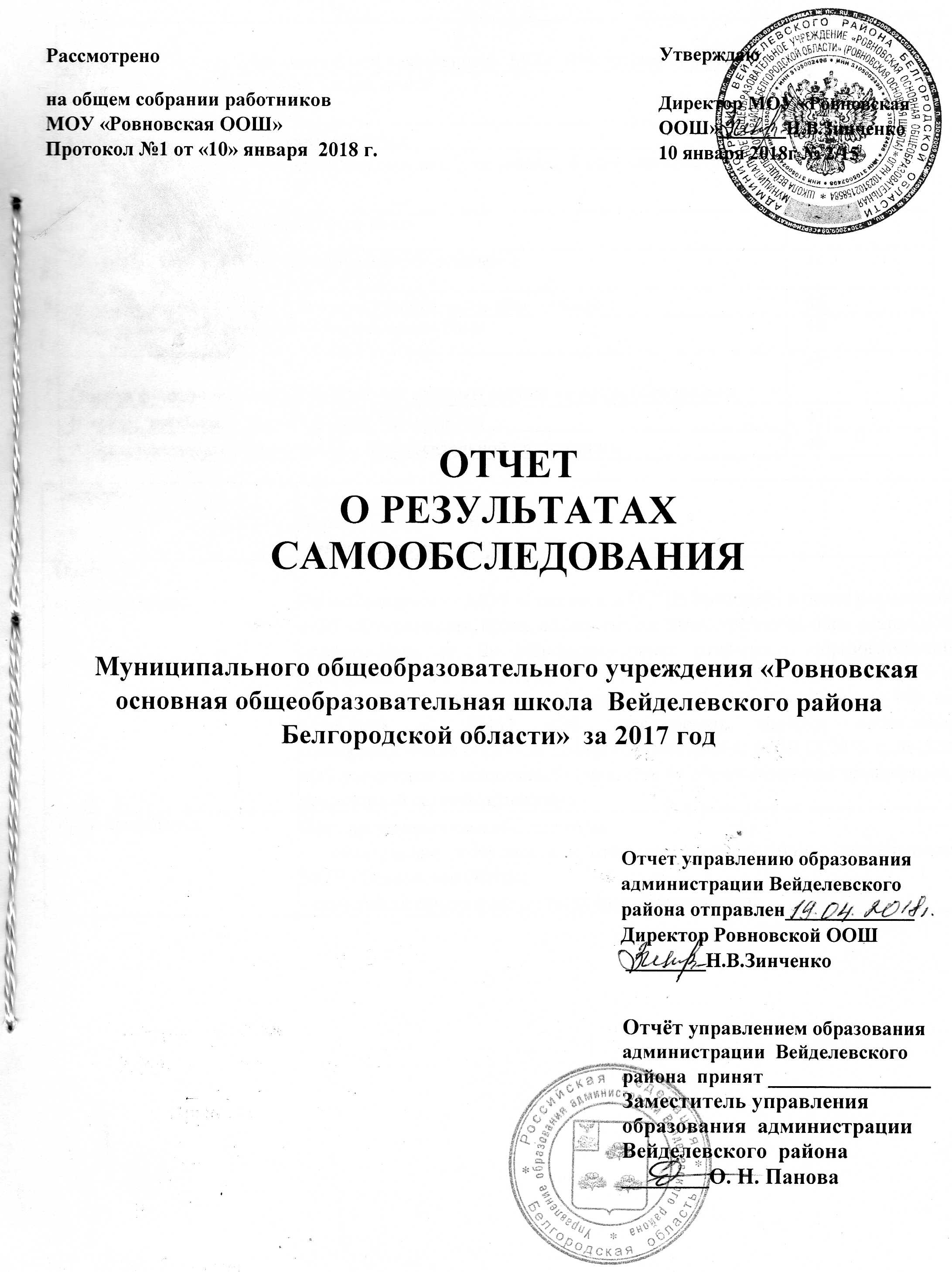 Паспорт отчетао результатах самообследования МОУ «Ровновская ООШ»Оценка организации образовательной деятельности  МОУ «Ровновская ООШ»Презентация успеха коллектива МОУ «Ровновская ООШ»МОУ «Ровновская ООШ» создана на основании решения исполкома Вейделевского районного Совета депутатов от 01 сентября 1989г.Ведущим направлением деятельности школы является работы с одаренными детьми и эффективность работы по созданию здоровьесберегающей среды и условий для образования детей.В 2015-2017 годах школа стала:-призер муниципального конкурса «Школа- территория здоровья» (2015г.);-призер всероссийского конкурса сочинений «Мы памяти этой верны» (2015г)-победитель муниципального конкурса спартакиады школьников среди общеобразовательных учреждений  по мини-футболу (2016г);-победитель муниципального конкурса «Рукотворная краса Белогорья» (2016г);-победитель муниципального конкурса «Молодёжь выбирает» (2016г);-призер муниципального конкурса по благоустройству среди основных школ (2017г);-призер муниципальной  спартакиады школьников среди общеобразовательных учреждений по                   легкоатлетическому кроссу (2017г.);  -  призёр  муниципального конкурса «Рукотворная краса Белогорья» (2016г);- призер в региональной акции «Алая гвоздика» (2016г);-победителем среди общеобразовательных учреждений в номинации «Качество образования» (2017г);Коллектив школы ежегодно занимает призовые места смотре-конкурсе на художественное оформление .Актуальный педагогический опыт педагогических работников внесен в муниципальный и региональный банк данных.За три последних года по результатам участия обучающихся в муниципальном этапе всероссийской олимпиады школьников 12 учащихся стали победителями и призерами.1.Организационно-правовое обеспечение образовательной деятельности  1.1. Полное наименование образовательного учреждения в соответствии с Уставом   Муниципальное  общеобразовательное   учреждение  «Ровновская основная общеобразовательная школа Вейделевского района Белгородской области» 1.2. Местонахождение:309734, РФ, Белгородская область, Вейделевский район, с.Ровны, ул Школьная д 35Телефоны(8-47237)  46-1-37Факс:            нетE-mail :admrovn@mail.ru1.3. Банковские реквизиты:  ИНН 3105002498 ОГРН:10231021585841.4. Учредитель: Муниципальное  образование  «Вейделевский  район    Белгородской  области»  в лице  администрации Вейделевского района1.5 Лицензия:  серия 31Л01 №0003133  регистрационный  №6858  от 09.07.2015г.1.6 Свидетельство о государственной аккредитации: Серия 31А01 №0000360  регистрационный №3750  от 14.05.2014 г.  тип ОУ Общеобразовательные учреждения, вид ОУ  - основная общеобразовательная   школа.Свидетельство о постановке на учет юридического лица в налоговом органе: серия 31 №001801296 , 15 ноября 2000 года, ИНН 3105002498Свидетельство о внесении записи в Единый государственный реестр юридических лиц: серия 31 №000666438, 18 октября 2000 года, выдано Инспекцией Федеральной налоговой службы по Белгородской области  Программа развития МОУ «Ровновская ООШ», разработана на период с 2018 по 2022 год. Образовательная программа разработана в 2016 году с последующим переходом на ФГОС.  В МОУ «Ровновская ООШ», согласно лицензии на право ведения образовательной деятельности установлены следующие уровни общего образования: начальное общее образование; основное общее образование.По уровням общего образования реализуются основные образовательные программы: образовательная программа начального общего образования (ФГОС НОО), образовательные программы основного общего образования (ФГОС ООО И ФК ГОС ООО.Выводы: учреждение в 2017 учебном году функционировало в соответствии с лицензией на право осуществления образовательной деятельности, свидетельства об аккредитации, успешно реализовывало образовательные программы, определяющие содержание образования базового уровня образования.       В течение учебного года были обеспечены равные возможности для всех граждан в получении качественного образования в соответствии с социальным заказом.Задачи: продолжить обеспечение общедоступного, качественного, вариативного образования.Оценка системы управления организациейОрганизационная структура управления            Управление МОУ «Ровновская ООШ», осуществляется в соответствии с действующим законодательством, Уставом школы, представляя собой комплекс взаимодействия четырех уровней и строится на принципах единоначалия и коллегиальности:- директор, коллегиальные органы управления. На этом уровне определялись стратегические направления развития, ставились приоритетные цели и задачи, принимались новые управленческие решения;-заместители директора, руководители МО. На этом уровне осуществлялись тактические действия, обеспечивалась организация деятельности субъектов третьего и четвертого уровней по выполнению поставленных задач, а также текущий контроль образовательного процесса;-учителя-предметники, классные руководители - уровень обеспечивал организацию образовательного процесса. На основе данных контроля и анализа осуществлялось регулирование и корректировка хода образовательного процесса;-учащиеся, органы общешкольного ученического самоуправления. Уровень носил исполнительский характер.  Коллегиальными органами управления являлись Общее собрание работников, Управляющий совет, Педагогический совет.   В 2017 году школа успешно прошла независимую оценку деятельности образовательных учреждений.Выводы: действующая структура управления школой соответствует функциональным задачам образовательного учреждения и его Уставу, позволяет реализовывать образовательные программы всех уровней и направлена на создание условий, обеспечивающих активность деятельности каждого участника образовательного процесса, поддержание атмосферы сотрудничества.    Ведущим принципом управления является согласование интересов субъектов образовательного процесса на основе открытости образовательного учреждения и ответственности всех субъектов образовательного процесса за его результаты.Задачи: в 2018 году обеспечить условия для устойчивого функционирования школы на основе сформированной структуры управления образовательным учреждением и создать Попечительский совет для оказания содействия учреждению во внебюджетном финансировании.Оценка организации учебного процессаВ 2017 году в режиме реализации федерального государственного образовательного стандарта начального общего образования (далее - ФГОС НОО) работали 4 класса(1-4 классы) уровня начального общего образования. В режиме реализации ФГОС НОО работали три класса (5-7 классы) уровня основного общего образования.Продолжительность учебной недели:Все обучающиеся обучались в режиме 5-дневной недели.Учебная нагрузка на всех уровнях образования соответствовала требованиям ФГОС, ФКГОС и учебного плана:Расписание 2017г года было составлено на основе учебного плана школы, в соответствии с требованиями СанПиН 2.4.2.3921-10 «Санитарно-эпидемиологические требования к условиям и организации обучения в общеобразовательных учреждениях», с учетом баллов ежедневной и недельной нагрузки обучающихся. Учтены дневная и недельная работоспособность учащихся и шкала трудности учебных предметов. Предусмотрено чередование различных по сложности предметов в течение дня и недели: для обучающихся уровня начального общего образования - основных предметов (математика, русский язык, окружающий мир с уроками музыки, изобразительного искусства, технологии, физической культуры; для обучающихся уровня основного общего образования - предметов естественнонаучного и математического профиля - с гуманитарными дисциплинами.Расписание уроков составлено отдельно для обязательных и дополнительных занятий. Между началом дополнительных занятий и последним уроком выдерживался перерыв продолжительностью не менее 45 минут.Обучение в 1-м классе осуществлялось с соблюдением следующих дополнительных требований: учебные занятия проводились по 5-дневной учебной неделе и только в первую смену; осуществлялось использование «ступенчатого» режима обучения в первом полугодии (в сентябре, октябре - по 3 урока в день по 35 минут каждый, в ноябре - декабре - по 4 урока по 35 минут каждый; январь - май - по 4 урока по 45 минут каждый); в середине учебного дня организовывалась динамическая пауза продолжительностью не менее 40 минут.Выводы:Учебный процесс в 2017 году был организован в соответствии с образовательными программами, календарным учебным графиком, локальными нормативными актами по основным вопросам осуществления образовательной деятельности, с соблюдением требований СанПиН.На протяжении ряда лет социальный состав обучающихся остается стабильным, что позволяет планировать работу школы и прогнозировать результат. Стабильность состава положительно влияет на следующие факторы: стабильные результаты обученности школьников; наличие блока дополнительного образования; открытость образовательного учреждения; проведение школьных мероприятий с участием родительской общественности; достойное место в рейтинге школ Белгородской области.Запросы родительской общественности на образовательную и досуговую деятельность удовлетворены полностью.Оценка содержания и качества подготовки обучающихся, востребованности выпускниковКачество подготовки обучающихся по уровням образованияОдной из главных задач в 2017 году являлось обеспечение высокого качества образовательной деятельности. Усилия коллектива были сосредоточены на обеспечении высокого качественного уровня преподавания; анализе итогов каждой учебной четверти (полугодия) и проведении необходимых коррекционных мероприятий; осуществлении классно-обобщающего контроля в классах с отрицательной динамикой успеваемости; организации индивидуальной работы учителей-предметников с одаренными детьми, со слабоуспевающими обучающимися.Уровень качества знаний и успеваемости по школе за 3 годаУровень начального общего образованияВ 2017 году на уровне начального общего образования функционировало 2 класса-комплекта, в которых обучалось 12  учащихся, из них: 11 обучающихся 1-3-х классов переведены в следующий класс, 1 учащийся 4- х классов переведендля обучения на уровне основного общего образования. Показателями результативности являются: фактический уровень качества знаний по классамуровня начального общего обучения 2017 учебного года; результаты независимых контрольных работ.Далее представлены объективные данные внутреннего мониторинга уровня обученности обучающихся уровня начального общего образования по классам.Уровень сформированности предметных результатов освоения образовательных программ учащихся 2-4-х классов за 2017годУровень обученности учащихся 2-4-х классов за 3 годаВыводы:Успеваемость на уровне начального общего образования на протяжении трех лет стабильна и составляет 100%. Самое низкое качество знаний в 2-м  классе (50%), средний показатель в 3-м (67%),высокое качество знаний в 4 классе (100%). Основную долю обучающихся составляют хорошисты и отличники.Положительная динамика на уровне начального общего образования наблюдается по количеству обучающихся, имеющих на конец года отметки  «5» и «4» по всем предметам учебного плана.Задачи: Обеспечить целенаправленное взаимодействие субъектов образовательных отношений для достижения высоких результатов учебной деятельности. Педагогам использовать эффективный опыт профессиональной деятельности классных руководителей, обеспечивающих значительное повышение качества знаний и снижения количества обучающихся, имеющих по одной отметке «3». Поставить на классно-обобщающий, предметно-обобщающий контроль будущие 2-е классы с целью изучения потенциальных возможностей обучающихся и поиска эффективных средств повышения качества знаний Использовать эффективные формы работы по раннему выявлению и психолого-педагогическому сопровождению обучающихся, проявляющих особые способности в изучении отдельных предметов с целью индивидуализации обучения, а также обучающихся, имеющих затруднения в изучении отдельных предметов (имеющих по одной - две «3») с целью своевременной мотивации к изучению отдельных предметов. Продолжить мониторинг качества образования по количеству обучающихся на «5», на «4» и «5», с одной «3» и обучающихся на «3» и «4».Промежуточная аттестация за   уровень начального общего образованияПромежуточная аттестация за уровень начального общего образования организована для учащихся 4-х классов по всем предметам учебного плана. Аттестационные испытания проведены в форме итоговой комплексной контрольной работы на межпредметной основе и итоговых контрольных работ по русскому языку и математике. В аттестационных испытаниях приняли участие все учащиеся 4 - го класса.Промежуточная аттестация за уровень начального общего образования проведена с учетом требований к результатам освоения основной образовательной программы начального общего образования: личностным, включающим готовность и способность учащихся к саморазвитию, сформи-рованность мотивации к обучению и познанию, ценностно-смысловые установки обучающихся, отражающие их индивидуально-личностные позиции, социальные компетенции, личностные качества; сформированность основ гражданской идентичности (не оцениваются, обобщенная оценка представляется в результатах мониторинговых исследований, проводимых педагогом- психологом).метапредметным,включающим освоенные обучающимися универсальные учебные действия (познавательные, регулятивные и коммуникативные), обеспечивающие овладение ключевыми компетенциями, составляющими основу умения учиться, и межпредметными понятиями.- предметным, включающим освоенный обучающимися в ходе изучения учебного предмета опыт специфической для данной предметной области деятельности по получению нового знания, его преобразованию и применению, а также систему основополагающих элементов научного знания, лежащих в основе современной научной картины мира.Формы промежуточной аттестации в 4-х классах - итоговые контрольные работы отражающие основное содержание программы по учебным предметам «Русский язык» и «Математика» за курс уровня начального общего образования.Результаты итоговой контрольной работы по русскому языку 	за	уровень	начального	общего	образования		Анализ результатов контрольной работы по русскому языку показал, что все учащаяся 4 -го класса освоила программу по учебному предмету «Русский язык» за уровень начального общего образования. Качество достижения предметных результатов составило 100%. Высокий уровень выполнения работы продемонстрировали 1 учащийся (100%). 100% учащихся показали уровень освоения обучающимися основных формируемых способов действий в отношении к опорной системе знаний, необходимых для обучения на следующем уровне образования. Базовый уровень наблюдается у всех учащихся (100%).Результаты итоговой контрольной работы по математике за уровень начального общего образованияАнализ результатов контрольной работы по математике показал, что все учащиеся 4-х классов (100%) освоили программу по учебному предмету «Математика» за уровень начального общего образования. Качество достижения предметных результатов составило100%. У всех учащихся (100%) на высоком уровне сформирован самоконтроль и учебная деятельность. Все учащиеся продемонстрировали способность применять полученные знания для решения разнообразных задач учебного и практического характера средствами математики. У них сформированы умения воспринимать учебную задачу, контролировать и корректировать собственные действия по ходу выполнения заданий, рассуждать, планировать, работать с информацией, применять знания в стандартных и нестандартных ситуациях. Выводы: Все обучающиеся 4-х классов успешно прошли аттестационные испытания за уровень начального общего образования. Уровень овладения чтением, сформированные навыки грамотного письма, вычислительных умений, основными навыками учебной деятельности, элементами теоретического мышления, простейшими навыками самоконтроля, а также культура поведения и речи, основы личной гигиены и здорового образа жизни у всех учащихся 4 классов соответствуют требованиям федерального государственного стандарта и является достаточным для продолжения обучения на следующем уровне образования. Анализ итоговой контрольной работы по математике показал, что наибольшее количество ошибок учащиеся допустили при выполнении задания повышенного уровня, проверяющего сформированность умения проверять истинность утверждения арифметическим способом в практической ситуации. Анализ итоговой контрольной работы по русскому языку показал, что наибольшие затруднения учащиеся испытывают при выполнении заданий, проверяющих сформированность умений определять звуковой, буквенный состав слова; определять грамматические признаки глагола, имени прилагательного; классифицировать предложения по цели высказывания, находить несколько правильных ответов; работать над словосочетанием в составе предложений.Задачи: Усилить контроль за объективностью выставления отметок по предметам, в результатах которых есть значительные расхождения результатов годовой отметки и отметки по итогам итоговых контрольных работ. Обратить особое внимание при посещении и анализе уроков учителей начальных классов на особенности деятельности учителя по формированию познавательных универсальных учебных действий: классификации по заданному признаку, умению видеть пространственные отношения (взаимное расположение предметов); анализу объектов; построению логической цепи рассуждений. Продолжить работу по формированию контрольно-оценочной деятельности младших школьников.Мониторинг учебных достижений обучающихся начальной школыза 2017 годВ течение учебного года проводились мониторинговые исследования достигаемых личностных, метапредметных и предметных результатов освоения учащимися 1-4-х классов основной образовательной программы. Для отслеживания личностных и метапредметных результатов в течение учебного года проводились следующие процедуры: мониторинг развития личностных и метапредметных универсальных учебных действий; педагогическая диагностика; комплексная контрольная работа.Мониторинг развития личностных и метапредметных универсальных учебных действий у обучающихся 1-4-х классов проводился педагогом-психологом совместно с учителями начальных классов в начале (стартовая диагностика, октябрь-ноябрь) и в конце учебного года (итоговая диагностика апрель-май). Промежуточный мониторинг (январь-февраль) осуществлялся в отношении тех обучающихся, которые показали низкий уровень развития УУД. По итогам мониторинга педагогом-психологом сделаны заключения, разработаны рекомендации для учителя, родителей, определена программа психологического мониторинга. Результаты мониторинга внесены в «Карту индивидуального развития ребенка», которые заведены на всех обучающихся, осваивающих уровень начального общего образования.1 классы - обследовано 3 обучающихся (100%).Результативность мониторинга по учащимся 1-х классов (3 учащихся)Выводы: у 2% учащихся слабо сформировано отношение к себе, как к школьнику, на уроках они часто занимаются посторонними делами, играми, соответственно, испытывают серьезные затруднения в учебной деятельности и находятся в состоянии неустойчивой адаптации к школе; 1% учащихся показали низкий уровень самооценки;6 % учащихся имеют неправильное представление о моральных нормах и низкий уровень развития эмпатии; у 3% учащихся было выявлено некоторое снижение интеллектуальных способностей; у 8% диагностирован невысокий уровень развития произвольности, т.е. имеют низкий уровень ориентировки на заданную систему требований; 8% первоклассников имеют низкую коммуникативную компетентность.Пути решения: для учащихся с низким уровнем развития тех или иных универсальных учебных действий на уроках необходимо применять индивидуальный подход, а также организовать индивидуальные и групповые занятия по коррекционно-развивающим программам с педагогом- психологом.Результативность мониторинга по учащимся 2-х классов (3 учащихся)Таким образом, можно сделать вывод, что более 50% второклассников имеют средний уровень развития личностных универсальных учебных действий, что является дальнейшей основой для формирования УУД.Результативность мониторинга по учащимся 3-х классов (3 учащихся)Таким образом, можно сделать вывод, что более у 50% учащихся третьих классов имеют высокий  уровень развития личностных универсальных учебных действий, что является дальнейшей основой для формирования УУД.Результативность мониторинга по учащимся 4-х классов (1 учащийся)Выводы: Мониторинг уровня развития универсальных учебных действий позволяет определить актуальное состояние развития каждого обучающегося и запланировать работу по построению индивидуальной траектории образования каждого обучающегося. Наблюдается положительная динамика уровня развития УУД у большинства обучающихся по сравнению с их стартовыми результатами. Наиболее высокого уровня развития достигают коммуникативные, личностные и познавательные УУД. Регулятивные снижены, однако данные показатели соответствуют возрастным особенностям. Учет результатов мониторинга УУД при организации образовательного процесса способствует формированию способности и готовности обучающихся реализовывать универсальные учебные действия и позволяет повысить качество образования при получении начального общего образования.Уровень основного общего образованияУровень обученности учащихся 5-9-х классовУровень обученности обучающихся 5-9 классов по учебным дисциплинамВ 2017 учебном году Учреждение работало без второгодников. Качество знаний остается выше муниципального показателя.  Стабильно высокое качество знаний в 5-9-х классах имеют учащиеся 6,7,8,9 классов.Результаты промежуточной аттестации учащихся 5-8-х классовРезультаты Всероссийских проверочных работВ период с 18.04.2017г. по 27.04.2017г. обучающиеся4-го класса принимали участие во Всероссийских проверочных работах по русскому языку, математике, окружающему миру.ВПР в 4 классеАнализ ВПР в 4 классе показал, что успеваемость и качество знаний составила 100%.В период с 18.04.2017г. по 27.04.2017г. обучающиеся 5-го класса принимали участие во Всероссийских проверочных работах по русскому языку, математике, биологии и истории.ВПР в 5 классеАнализ ВПР в 5-м классе показал, что успеваемость составила 100%, качество знаний 50%.Выводы:Обучающиеся 5-х классов показали на Всероссийских проверочных работах средний  уровень качества знаний по предметам.  Необходимо уделить внимание преподаванию данных предметов, при необходимости глубже изучать темы, вызывающие затруднения, на занятиях неаудиторной занятости.Рекомендации:На заседаниях школьных методических объединений учителей русского языка и литературы; математики, биологии, провести детальный анализ результатов ВПР по каждому предмету. Выявить темы, вызывающие наибольшие затруднения и включить в рабочие программы на 2018-2019 учебный год повторение проблемных вопросов.Учителям русского языка организовать работу с обучающимися по определению частей речи, по формированию умений анализировать предложенные тексты, определять позицию автора. Учителям математики при планировании работы на 2018 год обратить внимание на формирование умений анализировать задания, правильно определять порядок действий, давать обоснованные ответы. Учителям биологии обратить внимание на формирование умений проводить сравнительный анализ признаков живых организмов, формировать умения работы с табличным материалом, находить в таблице информацию необходимую для ответа на проблему. Учителям-предметникам для более глубокойподготовки учащихся по предметам учебного плана использовать на уроках и занятиях неаудиторной занятости материалы из открытого банка ВПР.Мониторинг результатов учащихся 5-6-х классов в рамках реализации ФГОС ОООВ 2017 учебном году педагогом-психологом проведены исследования обучающихся 5-6-х классов, направленные на изучение ряда параметров: личностная готовность (сформированность внутренней позиции школьника, самооценка, мотивация учебной деятельности, нравственноэтическая ориентация); уровень развития регулятивных УУД (учебно-организационные действия); уровень развития познавательных УУД; уровень развития коммуникативных УУД.Результативность мониторинга по учащимся 5-х классов (1 учащийся)Уровень сформированности УУД пятиклассников1 полугодие 2017 учебного года2 полугодие 2016-2017 учебного годаИз результатов видно, что в2017 учебного года наблюдается положительная динамика: обучающиеся в личностных действиях обеспечивают ценностно-смысловую ориентацию(знание моральных норм, умение соотносить аспект поведения) и ориентацию в социальных ролях и межличностных отношениях.Таким образом, можно сделать вывод, что основная масса пятиклассников имеют средний уровень развития универсальных учебных действий обучающихся, является дальнейшей основой для формирования УУД. Во втором прослеживается положительная динамика на всех уровнях формирования УУД.Выводы: у обучающихся 5-х классов наблюдается незначительное снижение уровня УУД, это связано с переходом учащихся из начальной школы в среднее звено. Смена классного руководителя, новый режим дня и увеличение учебной нагрузки, а также новообразования данного возрастного этапа оказывают непосредственное влияние на личностное развитие школьников. Во втором полугодии по всей параллели можно увидеть положительную динамику развития универсальных учебных действий, что свидетельствует об успешной адаптации пятиклассников.(знание моральных норм, умение соотносить аспект поведения) и ориентацию в социальных ролях и межличностных отношениях.Таким образом, можно сделать вывод, что основная масса пятиклассников имеют средний уровень развития универсальных учебных действий обучающихся, является дальнейшей основой для формирования УУД. Во втором прослеживается положительная динамика на всех уровнях формирования УУД.Выводы: у обучающихся 5-х классов наблюдается незначительное повышение уровня УУД, это связано с переходом учащихся из начальной школы в среднее звено. Смена классного руководителя, новый режим дня и увеличение учебной нагрузки, а также новообразования данного возрастного этапа оказывают непосредственное влияние на личностное развитие школьников. Во втором полугодии можно увидеть положительную динамику развития универсальных учебных действий, что свидетельствует об успешной адаптации пятиклассников.Результативность мониторинговых исследований учащихся 6-х классов (2 учащихся).Таким образом, результаты мониторингового исследования показывают, что 50%  шестиклассников имеют средний уровень развития универсальных учебных действий обучающихся, является дальнейшей основой для формирования УУД. Прослеживается положительная динамика на всех уровнях формирования УУД.Сравнивая показатели 2015, 2016 , 2017 г. прослеживается положительная динамика развития УУД у учащихся среднего звена.Качество подготовки выпускников  Согласно Федеральному закону Российской Федерации «Об образовании в Российской Федерации» государственная итоговая аттестация, завершающая освоение основных образовательных программ основного общего образования является обязательной. В школе была разработана и реализована Дорожная карта по подготовке к сдаче государственной итоговой аттестации выпускников. Согласно плану работа велась по следующим направлениям: организационно-техническое обеспечение, ресурсное обеспечение, нормативное обеспечение, формирование базы данных, организационно-методическое сопровождение, информационное обеспечение, мониторинг результатов.  На общешкольных родительских собраниях в 9 классе родители (законные представители) и обучающиеся были ознакомлены с нормативно-правовыми актами, регулирующими порядок проведения государственной итоговой аттестации выпускников основной общей школы, с изменениями, которые были внесены в Порядок проведения государственной итоговой аттестации по образовательным программам среднего общего образования, с результатами пробных экзаменов, единых тестирований с анализом качества образования обучающихся 9-х класса  за 1 и 2 полугодия, графиком проведения неаудиторных и дополнительных занятий по подготовке к ОГЭ. Кроме этого информация об ОГЭ, а также графики дополнительных занятий были размещены на информационном стенде и сайте школы.Осуществлялся контроль за успеваемостью и посещаемостью обучающихся 9классов. С целью предупреждения неуспеваемости проводились занятия неаудиторной занятости, индивидуальные консультации по предметам, индивидуальные беседы с родителями и учениками.     В школе проводились пробные тестирования в формате ОГЭ по обязательным предметам и предметам по выбору. Обучающиеся 9 класса приняли участие во всех проводимых муниципальных и региональных пробных тестированиях. Результаты всех тестирований анализировались, обсуждались на заседаниях методических объединений, инструктивнометодических совещаниях и совещаниях при директоре, доводились до сведения родителей.         В 2017 году 100% обучающихся9-х класса получили аттестат об основном общем образовании. Один аттестат с отличием (25%), 2 аттестата с отличными и хорошими оценками (75%). Качество знаний у выпускников 100%Выводы: В школе обеспечено выполнение Федерального закона от 29.12.2012 года №273 -ФЗ «Об образовании в Российской Федерации» Закона РФ в части исполнения государственной политики в сфере образования, защиты прав участников образовательного процесса при организации и проведении государственной итоговой аттестации. В школе проведена работа по подготовке и проведению государственной итоговой аттестации выпускников и обеспечено организованное участие в государственной итоговой аттестации.Вместе с тем, контроль за качеством знаний обучающихся 9-го класса выявил ряд проблем: Недостаточная работа педагогов со средними, слабыми учащимися по развитию их интеллектуальных способностей и мотивации к обучению. Недостаточный уровень работы по индивидуализации и дифференциации обучения выпукников.Задачи на 2018 учебный год:Рассмотреть и утвердить Дорожную карту по подготовке и проведению государственной итоговой аттестации в сентябре нового учебного года.На заседании предметных методических объединений обсудить результаты государственной итоговой аттестации выпускников 9-го класса; разработать план устранения недостатков и обеспечить безусловное его выполнение в течение года.Поставить на внутришкольный контроль качество подготовки к ГИА учащихся 9го класса с целью выявления сформированности ЗУН выпускников и коррекции знаний обучающихся, нуждающихся в педагогической поддержке.Учесть результаты ГИА 9гокласса  при распределении учебной нагрузки педагогическим работникам на 2018-2019  учебный год.На заседании предметных методических объединений обсудить результаты контрольных срезов и наметить пути по ликвидации возникающих у обучающихся затруднений. У чителям-предметникам: стимулировать познавательную деятельность обучающихся; применять различные формы и методы работы со средними, слабыми учащимися по развитию их интеллектуальных способностей, осуществлять индивидуальную работу по ликвидации пробелов в знаниях, умениях и навыках обучающихся, слабо мотивированных на учебу; использовать КИМ для осуществления контроля знаний, умений и навыков обучающихся; осуществлять взаимодействие с родителями по организации совместных действий для успешности обучения и социализации личности.Результаты государственной итоговой аттестации обучающихся 9-х классовВ 2017 году в 9-м классе обучалось 3обучающихся, все обучающиеся успешно овладели требованиями программ основного общего образования по всем общеобразовательным предметам. Все были допущены к государственной итоговой аттестации педагогическим советом. Аттестация прошла в сроки, установленные Рособрнадзором.Выпускники 9-х классов сдавали экзамены в форме ОГЭ (3 человека).При подготовке к ГИА обучающиеся 9-х приняли участие в муниципальных тестированиях по предметам по выбору, в региональном тестировании по математике. Таким образом, по предметам русский язык, математике обучающиеся показали результат лучше, чем на ГИА в 2016 году.Выпускники 2017 года в количестве 3чел. (100%) успешно прошли ГИА по обязательным предметам и получили аттестат об основном общем образовании. Аттестат об основном общем образовании с отличием получил1 обучающихся (25%), аттестат с одной «4» и остальными «5» 1 человек, аттестат с оценками «4» и «5» Количество выпускников 9-х классов, получивших аттестат 	об	основном общем образовании с отличием:	Выводы:Знания, показанные выпускниками по итогам государственной итоговой аттестации за курс основной школы по русскому языку по всем содержательным линиям усвоены хорошо и соответствуют требованиям Федерального компонента государственных образовательных стандартов общего образования по русскому языку. Знания, показанные выпускниками по итогам государственной итоговой аттестации за курс основной школы по математике, по всем содержательным линиям усвоены хорошо и соответствуют требованиям Федерального компонента государственных образовательных стандартов общего образования по математике.Задачи: на заседаниях методических объединений проанализировать результаты экзаменов в 9-м классе с учетом четвертных и годовых отметок по предметам, наметить систему мер по совершенствованию преподавания в 2018-2019 учебном году; руководителям предметных МО усилить контроль за объективностью оценивания знаний обучающихся; учителям школы планировать свою урочную деятельность таким образом, чтобы она способствовала повышению у обучающихся всех параллелей мотивации к учению; обеспечить условия для организации разноуровневых дополнительных занятий с обучающимися 8-9 классов; в 2018 учебном году организовать контроль преподавания предметов в 9 классе.Мониторинг поступления в учебные учреждения выпускников 9-х классов:В среднем 75-100% продолжают обучение в учебных заведениях СПО.Анализ здоровьесберегающей деятельности школыВ МОУ «Ровновская ООШ» в 2017 учебном году активно внедрялась Программа «Управление здоровьем» «Здоровое питание», направленная на рациональную организацию учебного процесса, обеспечение условий успешного обучения школьников, сохранение и укрепление их здоровья: ежегодные медицинские осмотры, диспансеризация учащихся, проводимая фельдшером совместно со специалистами поликлиники Вейделевской ЦРБ; профилактическая работа, пропаганда здорового образа жизни (педагог-психолог, классные руководители); организация горячего питания, витаминизация блюд; молоко, мёд и яблоко является частью ежедневного  меню бесплатного завтрака. проведение зарядки до начала учебных занятий, физкультминуток, подвижных перемен, динамических пауз, физкультурно-оздоровительных мероприятий, спортивных праздников, днейздоровья для учащихся совместно с родителями на базе школы и с привлечением возможностей спортивных учреждений района; организация туристических походов, экскурсий на природу, проведение конкурсов агитбригад, презентаций, видеороликов); проведение уроков физической культуры, как в закрытом помещении, так и на открытом воздухе; проведение мониторинга отсутствующих с целью профилактики ОРВИ и гриппа;-       лектории для родителей по вопросам сохранения и укрепления здоровья,	вопросам воспитания и развития детей; соблюдение гигиенического режима: проветривание, тепловой режим, влажная уборка; систематическая работа по озеленению здания и территории школы, эстетизация школьного пространства.В течение учебного года в соответствии с Программой отслеживались следующие составляющие здоровьесберегающего мониторинга:	соматическое	(физическое) здоровье; психологическоездоровье; социальное здоровье. Основной задачей исследования соматического состояния являлась оценка следующих показателей (вес, рост, АД, ЧСС, мышечная сила) и составление обобщённого Дневника соматического здоровья учащегося. Наличие хронических заболеваний определялось по медицинским картам учащихся, результатам диспансеризаций. Данный мониторинг соматического здоровья проводится два раза в год (раз в полугодие), что позволяет отследить состояние основных функциональных систем организма в динамике и сделать выводы о целесообразности использования воспитательно-обучающих технологий в школе.Результативность мониторинга здоровья учащихся на конец2017 годаОсновные формы патологии у школьников связаны с заболеваниями, органов зрения, органов дыхания.Уровень физического развития учащихся в 2017 годуАнализ заболеваемости позволяет выделить наиболее сложные периоды года и спланировать необходимые здоровьесберегающие мероприятия: снижение учебной нагрузки в определенные месяцы учебного года, увеличение количества Дней здоровья и спорта, проведение оздоровительно-профилактических мероприятий и т.п. Зная картину здоровья класса, учителя соответственно строят свою деятельность:	систематическое	используются	оздоровительные технологии на уроках, переменах, во внеурочной деятельности (утренняя зарядка, физкультурные паузы на уроках, питьевой режим, смена положения ученика «стоя-сидя», смена видов деятельности на уроке), что способствует поддержанию здоровья, снижению утомляемости, повышению физической, интеллектуальной работоспособности.Двигательная активность учащихся в течение дня включает обязательную ежедневную утреннюю гимнастику на свежем воздухе, физкультминутки на 20 минуте каждого урока, подвижные перемены, динамические паузы в начальной школе и в группе продлённого дня, спортивные часы в группе продлённого дня, дни здоровья, физкультурно-массовые мероприятия, школьные соревнования, занятия в спортивных секциях во внеурочное время.Скоростные.Силовые.Гибкость.Равновесие.Результаты сдачи норм ГТОВ рамках общешкольных мероприятий по предупреждению детского дорожно-транспортного травматизма в 2017 учебном году проведены следующие мероприятия: ежемесячные занятия по ПДД; распространение памяток для детей и родителей по правилам дорожного движения; проведение бесед с родителями на общешкольных и классных родительских собраниях (анализ состояния аварийности в районе  и области, роль семьи в обеспечении безопасного поведения детей на дорогах, запрет езды на велосипедах по проезжей части дорог и т.д.); оформление стендов по безопасности дорожного движения в рамках месячника «Внимание, дети!»; участие в подготовке и проведении месячника «Внимание, дети!»; проведение классных часов (помимо обязательных уроков по ПДД); в рамках дополнительного образования функционирует кружок «Юные инспектора движения», ведётся внеурочная деятельность Я пешеход и пассажир»С 2014 года используется  система В. Ф. Базарного на основе использования методики академика РАН В.Ф. Базарного, направленной на сохранение и укрепление здоровья обучающихся.Выводы:Реализация Программы «Управление здоровьем» систематизирует работу педагогического коллектива в данном направлении; создает условия для получения стабильных высоких результатов.Однако, необходимо отметить недостаточное привлечение родительской общественности к совместной деятельности по данному направлению.Возможные пути решения проблемы: Охват 100% занятостью спортом учащихся школы. Более широкое привлечение родителей к участию в спортивных мероприятиях. Систематический контроль выполнения программы «Здоровье ребенка - здоровье нации» всеми членами педагогического и ученического коллективов со стороны администрации.С целью объективной оценки деятельности Учреждения по сохранению здоровья школьников и формированию здорового образа жизни обучающихся в 2017 году был проведен мониторинг эффективности деятельности Учреждения по реализации здоровьесберегающую технологию по методу академика В.Ф. Базарного. В рамках данного мониторинга изучались показатели психологического, физического здоровья обучающихся; показатели психологического здоровья педагогов; восприятие родителями психологического здоровья школьников; удовлетворенность родителей новой ситуацией обучения.Показатели физического здоровья обучающихся 1-4-х классовРезультаты диагностики родителей обучающихся 1 - 4-х классовПри использовании технологии Базарного результаты внедрения обучения по его системе показывают снижение показателей заболеваемости детей, улучшение психологического климата в детских и педагогическом коллективах, активное приобщение родителей школьников к работе по укреплению их здоровья и т. п., т. е. все признаки, которые характерны для школ, в которых целенаправленно занимаются здоровьем своих воспитанников. Это позволяет рассматривать технологию В. Ф. Базарного как здоровьесберегающую.По мнению родителей, уроки здоровья воспитывают у детей умение работать над собой, развивают самооценку, формируют культуру здоровья, вырабатывают привычку трудиться в соответствии с гигиеническими требованиями, способствуют настойчивому и последовательному формированию положительных черт характера, жизненно важных качеств личности (трудолюбия, доброты, активности, аккуратности, бережливости, силы воли и т.д.).Выводы: Работа педагогического коллектива по оценке здоровья обучающихся способствует:-повышению профессиональной компетенции и заинтересованности педагогов в сохранении и укреплении здоровья школьников;-повышению мотивации к двигательной деятельности, здоровому образу жизни всех участников образовательного процесса;-повышению приоритета здорового образа жизни, сохранения и укрепления здоровья.2.Для реализации здоровьесберегающей технологии академика В.Ф. Базарного учебный кабинет укомплектован специализированным оборудованием.Работа с одаренными детьмиВ МОУ «Ровновская ООШ»  в рамках Программы развития Учреждения реализоваласьнаправление «Одаренные дети». План работы с одаренными детьми включал в себя следующие компоненты: диагностика и выявление одаренных детей; создание условий для оптимального развития одаренных детей; повышение качества их обучения; расширение возможностей развития индивидуальных способностей; улучшение условий социальной адаптации учеников; гармонизация отношений в системах «учитель - одаренный ученик», «одаренный ученик - ученик», «одаренный ученик - родитель».В 2017 учебном году применялись такие формы работы как: индивидуализация учебной работы в рамках урока; индивидуальная работа с учащимися-победителями школьных олимпиад по подготовке к муниципальному и региональному этапам; исследовательская работа в секциях школьного научного общества, участие в предметных конкурсах, научно-исследовательских конференциях и Интернет-проектах; участие в спортивных соревнованиях, творческих конкурсах.В октябре 2017 года проведен школьный этап всероссийской олимпиады школьников среди учащихся 4-9-х классов, целью которого являлось привитие интереса обучающихся к учебным предметам и выявление детей, имеющих способности к изучению отдельных предметов.Прослеживается тенденция осознанного к участию в школьном этапе всероссийской олимпиады школьников, что привело к снижению количества участвующих. Традиционно наибольшее количество учащихся приняли участие в олимпиаде 9 класса.            Результативность участия учащихся МОУ «Ровновская ООШ»  в муниципальном этапе всероссийской олимпиады школьников и предметных олимпиадах(количество победителей и призеров)Выстраивание системы по работе с одаренными детьми в рамках реализации приоритетного национального проекта «Образование» в 2017году Создано школьное НОУ ,в котором представлены различные направленияисследовательской деятельности:Данные говорят о том, что по-прежнему сохраняется проблема активизации исследовательской деятельности, вовлечение учащихся в проектную деятельность.В -2017 году удалось добиться хорошей результативности в рамках участия учащихся школы в творческих, предметных, спортивных конкурсах различной направленности.Удельный вес численности обучающихся по программам общего образования, участвующих в олимпиадах и конкурсах различного уровня в общей численности обучающихся по программам общего образованияРезультативность участия в творческих, спортивных, предметных конкурсахОдним из самых массовых, охватывающих максимальное количество учащихся является участие в заочных конкурсах, конференциях и олимпиадах. Учащимся предоставляется возможность попробовать свои силы в выполнении заданий творческой направленности по разным предметам. Наибольший интерес у учащихся вызывает участие в международном математическом конкурсе «Кенгуру» и международном игровом конкурсе «Золотое руно», «Светлячок»Проблемы: учителя-предметники используют потенциал учащихся, уже проявивших себя в разных предметных областях, распыляя усилия детей, перегружая их и в итоге снижая предыдущий результат; не каждый учитель использует возможности развития одарённости детей на уроках посредством дифференцированного подхода; проблема активизации исследовательской и проектной деятельности.Задачи: Выявлять одарённых детей на уровне начального и основного общего образования. Обеспечить качественное сопровождение научно-исследовательской, проектной деятельности учащихся как в урочное, так и внеурочное время с целью актуализации их опыта и презентации работ на конкурсных мероприятиях различного уровня. Планировать работу с одаренными детьми на уровне методических объединений, определяя конкретные цели и задачи. Активнее использовать ресурс внеурочной деятельности.5.Оценка качества кадрового обеспеченияВ  МОУ «Ровновская ООШ»  в 2017 году работало 2 руководящих работника, 10 педагогических работников, из них - 10 учитель.Характеристика педагогических кадров в 2017 годуАнализ кадрового состава говорит о достаточно высоком уровне профессионального образования педагогов. Преобладающее большинство составляют педагоги с высшим образованием. Основную часть составляют педагоги с категорией, соответствующей должности.Курсовая переподготовка педагогов Достижение поставленных перед педагогическим коллективом задач возможно лишь при высоком уровне квалификации педагогов, который достигается, в том числе, и через курсовую переподготовку как на базе ОГАОУ ДПО БелИРО, так и дистанционно за пределами Белгородской области.Банк данных по курсовой переподготовке учителей  МОУ «Ровновская ООШ» на 2017  год      Курсовая переподготовка в 2017годуВывод:	потребности	прохождения	педагогами курсов повышения квалификацииудовлетворены в 2017 году в полной степени.Рекомендации:оформлять техническое задание на прохождение курсовой подготовки вучётом дефицита, выявленного в ходе проведения самооценки на соответствие требованиям Профстандарта, перспективного плана и плана на 2018 год.В 2018 году использовать возможности дистанционного обучения попрограмма повышения квалификации без отрыва от педагогической деятельности.В 2018 году при составлении план-графика учитывать необходимость повышения квалификации в вопросах реализации ФГОС СОО.Аттестация педагоговКачество образования и его эффективность в наибольшей степени зависит от профессиональных характеристик педагогического коллектива, его квалификации, способности к восприятию нововведений, опыта и т.д. Высококвалифицированный педагогический коллектив - основа успешного функционирования и развития Учреждения как педагогической системы. Аттестация на соответствие первой и высшей квалификационным категориям в 2017 году способствовала росту профессионального мастерства педагогических работников и положительно сказалась на результатах их труда. Но 60 % педагогов соответствует занимаемой должности.В школе созданы все необходимые условия для проведения аттестации: своевременно издаются распорядительные документы, определяются сроки прохождения аттестации для каждого аттестуемого, проводятся консультации. Оформлен уголок по аттестации, в котором помещены все основные информационные материалы, необходимые аттестуемым педагогическим работникам во время прохождения аттестации: Положение о порядке аттестации педагогических и руководящих работников; список аттестуемых в текущем году педагогов, требования к оценке квалификации и уровня профессиональной компетентности; образцы заявления.Замечаний со стороны ГАК по оформлению аттестационных документов педагогами школы в 2017 учебном году не было. Приведенные выше показатели достигнуты за счет активной работы администрации школы, их управленческой деятельности по повышению профессионализма педработников, через методическую работу по анализу состава аттестованных кадров Учреждения и сопровождению работы по профессиональному развитию педагогов.Выводы:Имеет место высокий уровень образования педагогических кадров; на лицо стабильный показатель уровня квалификации педагогов в соответствии с муниципальным заказом.Аттестация педагогических работников на квалификационные категории в -2017 году проведена в соответствии с нормативными документами, обеспечена объективность внесенных в систему электронного мониторинга аттестационных данных и документов, подтверждающих достижения аттестуемых на первую и квалификационную категорию.Проблемное поле:Недостаточный уровень повышения аттестации педагогических работников. Аттестация педагогических работников на квалификационные категории позволила выявить ряд недостатков в направлении распространения актуального педагогического опыта, публикации авторских разработок, участия в конкурсах профессионального мастерства, деятельности творческих и рабочих групп.Рекомендации:Обеспечить проведение аттестации на соответствие занимаемой должности и на квалификационные категории на 2018 год, организовав своевременное информирование педагогов.Обеспечить объективность аттестационных данных, своевременность заполнения Портфолио педагогов в аттестационный период.Организовать качественную деятельность аттестационной комиссии по аттестации педагогов с целью подтверждения занимаемой должности в соответствии с графиком.Мотивировать педагогов на участие в конкурсах профессионального мастерства, деятельности творческих и рабочих групп.Оценка качества учебно-методического обеспеченияВ 2017 году методическая работа в Учреждении выстраивалась в соответствии с целями образования, связанными с реализацией Федерального закона от 29.12.2012 года №273-ФЗ «Об образовании в Российской Федерации», национальной образовательной инициативой «Наша новая школа», ФГОС НОО и ФГОС ООО, Программой развития Учреждения.Целью методической работы в 2017 году было создание единого образовательного пространства Учреждения, способствующего развитию личностнопрофессиональных качеств педагогов для успешной реализации ФГОС и удовлетворенияпотребностей участников образовательных отношений. Приоритетными направлениями методической и инновационной работы Учреждения в 2017 году были: -организационное обеспечение (повышение и совершенствование педагогического мастерства через максимальное использование возможности урока как основной формы организации образовательного процесса, через проведение единых методических дней, предметных недель; взаимопосещение уроков; активное участие в семинарах, конференциях, творческих мастерских; совершенствование деятельности школьных методических объединений; активизация процесса обобщения, изучения и внедрения передового педагогического опыта учителей Учреждения); -технологическое обеспечение (внедрение в практику прогрессивных педагогических технологий, ориентированных на совершенствование уровня преподавания предметов, на формирование УУД учащихся);-информационное обеспечение (обеспечение методическими и практическими материалами методической составляющей образовательного процесса через использование Интернет, электронных баз данных и т.д.; создание различных банков данных);-создание условий для развития личности учащихся (изучение особенностей индивидуального развития детей; формирование у обучающихся мотивации к познавательной деятельности; создание условий для обеспечения профессионального самоопределения школьников);-создание условий для укрепления здоровья учащихся (реализация муниципальных и региональных проектов, направленных на сохранение и укрепление здоровья школьников; разработка методических рекомендаций педагогам по использованию здоровьесберегающих методик и преодолению учебных перегрузок учащихся);-диагностика и контроль результативности образовательного процесса (формирование у обучающихся универсальных учебных действий; диагностика деятельности педагогов по различным направлениям в соответствии с планом методической работы).В 2017 году на заседаниях МС были рассмотрены следующие вопросы: итоги методической работы за 2015, 2016 год, основные задачи на новый учебный год; согласование программ, планов на 2017 год; организация и проведение школьного этапа всероссийской олимпиады школьников; профессиональный стандарт педагога (проблемы и перспективы; профессиональное самоопределение педагога; формы и методы реализации требований ФГОС ООО; требования к современному уроку в рамках реализации ФГОС; планирование и организация предметных недель.Вывод: деятельность методического совета способствовала росту педагогического мастерства учителей, повышению качества учебно-воспитательного процесса.	Для организации дифференцированной работы с педагогическими кадрами в Учреждении была организована работа по самосовершенствованию педагогического мастерства. У каждогоучителя определена индивидуальная методическая тема саморазвития, которая анализируется через различные формы методической деятельности педагогов:	участие	педагогов	в	работешкольных методических объединений, педсоветов, семинаров, практикумов; в работе педагогических советов, МС; через проведение открытых уроков, мастер-классов; взаимопосещение уроков; обобщение АПО; через аттестацию на повышение или подтверждение квалификационных категорий; участие в конкурсах профессионального мастерства; курсовую переподготовку.В 2017 учебном году завершена работа педагогического коллектив над единой методической темой Учреждения «Современные образовательные технологии как фактор повышения качества знаний учащихся». Работа над данной темой проводилась в течение 3-х лет (2015 г., 2016 г., 2017 г.) и была представлена следующими этапами: теоретическое исследование: (изучение коллективом теории проблемы на педагогических советах, заседаниях МС, семинарах, методическом объединении, на курсах повышения квалификации, в работе по самообразованию, в индивидуальной и групповой работе с учителями; накопление теоретического материала);практическое исследование (проведение тематических педсоветов, семинаров-практикумов, открытых уроков, внеклассных мероприятий, взаимопосещения уроков, совершенствование учебно-воспитательного процесса); подведение итогов работы и пропаганда передового опыта (выступление с обобщением опыта работы, творческие отчеты, предметные недели; систематизация накопленного материала).В течение года были подготовлены и проведены методические семинары, способствующие в решении вопросов учебно-воспитательного процесса, повышения мастерства учителей, что позволило продвинуть вопросы выявления, формирования и развития индивидуальных стилей работы группы учителей (таблица).Методические мероприятия в 2017 годуЦели методических семинаров ставились в соответствии с заявленной темой, однако все они были направлены на отработку проблемы реализации ФГОС нового поколения; повышение качества образования, доступности и эффективности за счет освоения инноваций, связанных с использованием электронных образовательных ресурсов.Выводы: количество методических семинаров в 2017 году в сравнении с предыдущими годами не уменьшается, что говорит о нарастающей потребности педагогов Учреждения вступать в профессиональный диалог, разрешать волнующие их вопросы, распространять свой опыт. Значительное внимание уделено практической части совещаний, работа в инновационном режиме позволила разнообразить формы открытых мероприятий.Использование новых технологий проведения семинаров-практикумов способствовало заинтересованности педагогов в их подготовке, созданию благоприятного климата в коллективе. Анализ всех посещённых уроков показал, что педагогами используются современные педагогические технологии: ИКТ, здоровьесберегающие, критического мышления, системнодеятельностный подход; преобладают практические методы обучения, содержание учебного материала обеспечивает углубленный и профильный уровень.Вместе с тем явно обозначились следующие проблемы: при большом объеме подаваемого материала допускалась традиционная форма проведения урока; с недостаточным использованием системно-деятельностного подхода; не всегда четко создаются условия для развития УУД обучающихся. Так часто тема и цели учебного занятия озвучиваются педагогом самостоятельно, интерактивные методы используются в незначительной степени, педагоги обращаются к репрезентативному уровню мышления.В 2018 году перед методической службой Учреждения стоят задачи включения в работу методических совещаний и семинаров большего количества педагогов.Диссеминация опытаЕжегодно педагоги Учреждения принимают активное участие в конференциях всероссийского, регионального, муниципального уровней. Профессиональный уровень педагогов позволяет пройти квалификационные испытания и войти в число экспертов по проверке экзаменационных работ государственной итоговой аттестации. Показателем высокого профессионализма можно считать и работу педагогов в качестве членов жюри и экспертов мероприятий различных уровней.Учитель начальных классов Дедова Валентина Андреевна–победитель школьного, участник муниципального  конкурса профессионального мастерства «Учитель года-2017».Педагоги школы публикуют свои авторские разработки на различных образовательных порталах, сайтах (36 публикаций за 2017 год); в печатных изданиях (5 статей 2017 год); участвуют в образовательных семинарах и конференциях (10 участников).Анализ участия педагогов в профессиональных конкурсах выявил следующие проблемы: нежелание участвовать в профессиональных конкурсах большинства педагогов, обобщать актуальный педагогический опыт. В 2018 году необходимо активизировать деятельность по привлечению педагогов в профессиональных конкурсах и обобщению АПО.В 2017 году в соответствии с планом методической работы были проведены предметные недели.ВыводыАнализ методической работы Учреждения показал, что методическая тема школы соответствует основным задачам, стоящим перед образовательной организацией. Поставленныезадачи выполнены в полном объеме, чему способствовала спланированная деятельность администрации Учреждения по созданию условий для участников образовательного процесса; анализ выполнения принятых управленческих решений, обеспечивающих качество результативности обученности учащихся; выявление причинно-следственных связей отдельных педагогических явлений и соответствующая коррекция деятельности.Тематика заседаний методического совета, методических объединений и педагогических советов отражает основные проблемные вопросы, которые стремится решать педагогический коллектив Учреждения.Прослеживается динамика роста методического и профессионального мастерства учителей, о чем свидетельствуют следующие факты: активизировалась работа педагогов по обобщению и распространению педагогического опыта через Интернет-сайты; повысился профессиональный уровень учительского коллектива; учителя регулярно применяют на практике новые педагогические технологии; учителя совершенствуют навык самоанализа своей профессиональной деятельности; пополняются методические копилки учителей.Наряду с имеющимися положительными результатами в работе педагогического коллектива имеются недостатки: недостаточный уровень работы по обобщению передового педагогического опыта на муниципальном и региональном уровнях; не все учителя готовы к переоценке своих профессиональных и личностных качеств, необходимых для перехода на новый уровень, обеспечивающий качество образования; неполный охват и вовлеченность учителей в методическую работу той или иной форме, поиск новых нетрадиционных форм нетрадиционного содержания методической работы и т.п.; на уроках не все учителя создают учебные ситуации и используют формы и методы (задания для самостоятельной познавательной деятельности творческого характера, заданий, связанных с жизнью, подбор наглядных пособий и др.), которые смогли обеспечить эффективную познавательную деятельность всех учащихся в меру их способностей и подготовленности; малоэффективной остается работа педагогического коллектива по формированию у обучающихся мотивации к учению, развитию познавательного интереса, повышению эмоционального настроения и обеспечению единства обучения, воспитания и развития. Рекомендации: Совершенствовать работу по использованию в образовательном процессе современных методов, форм, средств обучения, современных образовательных технологий для получения наилучших результатов в образовательном процессе. Продолжить работу по совершенствованию педагогического мастерства учителей, развитию мотивации деятельности педагогического коллектива. Обеспечить рост профессиональной компетентности учителя в едином пространстве школы через проведение методических дней, предметных недель, семинаров. Более активно осуществлять трансляцию педагогического опыта педагогов школы в рамках участия в научно-практических семинарах, участия в конкурсах профессионального мастерства, публикации авторских материалов, обобщении АПО. Осуществлять мониторинг процесса и результата профессиональной деятельности педагогов. 5.Запланировать цикл открытых уроков с целью взаимопосещения.Оценка качества библиотечно-информационного обеспеченияАнализ работы библиотечно-информационной службы.Показатели работы библиотеки за 3 года.Общие сведения.В течение 2017 года школьная библиотека работала по плану, утвержденному администрацией школы.Фонд учебников расположен в закрытом доступе. Выдаются учебники только по требованию и необходимости.Обеспеченность учебниками в целом по школе составляет 100%.Обеспеченность учебниками по всем предметам с 1 по 7 классы (ФГОС) составляет 100%. В целях профилактики сохранности учебников, библиотекарем проводились беседы с читателями-детьми на абонементе, а классными руководителями на классных часах. Систематически проводились рейды по сохранности учебников.Фонд художественной литературы находится в открытом доступе читателей. Библиотека укомплектована научно-популярной, справочной, отраслевой, художественной литературой для детей:• младшего школьного возраста (1-4 классы); среднего школьного возраста (5 - 8 классы); старшего школьного возраста (9 -  класс); периодическими изданиями с учетом современных задач учебно-воспитательного процесса, а также учебниками и учебными пособиями.Ежедневно библиотеку посещают в среднем 10-15 человек. Во второй половине августа проводилась активная подготовка к новому учебному году. Были обновлены постоянно действующие книжные выставки: «Горжусь тобой, мой край родной», «Мир знаний открывает книга», «Хочешь быть счастлив всю жизнь - будь здоров».Так же в течение 2017 года в библиотеке оформляются разнообразные выставки и презентации как к юбилейным и знаменательным датам, так и к различным месячникам.Основные показатели:В основном, учащиеся, посещая библиотеку, обращались за программными произведениями, а также пользовались художественной литературой, периодическими изданиями, справочной, краеведческой, детской литературой. Частыми посетителями библиотеки остаются учащиеся 1-4-х и 9 -го класса.Традиционные информационные ресурсы в последние годы активно дополняются электронными информационными изданиями. Они рассматриваются как необходимая составная часть библиотечного фонда. К учебникам и книгам, газетам и журналам, образовательные CDи DVDдиски, электронные базы данных, электронные каталоги, Интернет-ресурсы.Анализируя контрольные показатели, можно сделать вывод, что учащиеся стали больше брать информацию из Интернет-ресурсов.Выводы:В течение 2017 года работа библиотеки была построена согласно плану работы школы и библиотеки. Библиотека в течение года оказывала содействие учебно-воспитательному процессу школы. Качество библиотечно-информационного обеспечения соответствует требованиям к условиям реализации Федеральных государственных образовательных стандартов начального общего и основного общего образования, повышению качества образования.Анализ организации библиотечного обслуживания читателей МОУ «Ровновская ООШ» показал, что библиотека обеспечивает пользователей основными библиотечными услугами:обеспечивает учебной литературой; бюджетные средства на приобретение литературы используются рационально и целенаправленно с учетом специфики и профиля школы, классов; организует книжные выставки, принимает участие в массовых мероприятиях школы; содействует формированию информационной культуры.Существующий фонд художественной литературы приходит в ветхое состояние, так как обновляется недостаточно. Недостаточно художественных произведений, отвечающих требованиям современной школьной программы по литературе. Некоторые произведенияимеются в 1-2 экземплярах. Требуется обновление книжного фонда. Но для полного удовлетворения читательских запросов используются электронные ресурсы, электронные приложения к учебникам.Рекомендации:В 2018 учебном году необходимо обновление библиотечного фонда художественной литературой; информационными ресурсами на бумажных и электронных носителях; продолжение внедрения программы MARKSQL; расширение партнерских связей и сотрудничества со всеми заинтересованными лицами и организациями.Информатизация образовательного процессаЕдиное информационное образовательное пространство МОУ «Ровновская ООШ»  включает в себя: технические, программные, телекоммуникационные средства; локальную сеть школы, как информационную платформу, позволяющую применять в образовательном процессе информационные технологии; медиатеку; многофункциональные компьютерный класс(1 кабинет ИКТ), обеспечивающий техническую и методическую поддержку внедрения информационных технологий; библиотеку; централизованную систему видеонаблюдения; сайт образовательного учреждения.Информационно-образовательная среда:Сведения о наличии компьютерной и мультимедийной техники Сведения  за  компьютерную технику 3-DСайт Учреждения соответствует требованиям законодательства РФ. Информация на сайте является полной и своевременно обновляется.Единое информационное пространство школы позволяет активно использовать различные базы данных, коммуникационные каналы, программные продукты и другие культурнообразовательные и организационные формы информационного взаимодействия: высокую информационную компетентность педагогического состава в решении учебно-познавательных и профессиональных задач с применением информационно-коммуникационных технологий (ИКТ), наличие служб поддержки применения ИКТ и доступ к электронным образовательным ресурсам, в том числе, размещенным в федеральных и региональных базах данных ЭОР.Выводы:На сегодняшний день школа достаточно оснащена компьютерной и мультимедийной техникой, электронными образовательными ресурсами для осуществления образовательного процесса. Все сотрудники МОУ «Ровновская ООШ»  прошли соответствующее обучение и владеют навыками использования информационных ресурсов.Задачи:-дальнейшее совершенствование структуры сайта школы;-организация образовательного процесса по всем предметам с использованием ИКТ и последующим формированием банка ЦОР, в том числе публикацией информационных образовательных ресурсов.Оценка качества материально-технической базыУсловия, обеспечивающие безопасность образовательной среды Работа по созданию здоровых и безопасных условий труда и учебы для работников и обучающихся организована в соответствии с Федеральным законом «Об образовании в Российской Федерации», Федеральным Законом № 181-ФЗ «Об основах охраны труда в РФ» и другими нормативно-правовыми документами.Администрация и педагогический коллектив школы выполняют требования нормативных документов, необходимых для регулирования деятельности учреждения по вопросам охраны труда. Ежегодно директором издаются приказы о возложении ответственности за создание нормативных условий во время образовательного процесса, организацию безопасной работы.Проводится аттестация рабочих мест сотрудников, ежегодные медицинские осмотры обучающихся и сотрудников. Учебная эвакуация обучающихся и работников проводится не менее 4 раз в год. Санитарно-гигиеническое состояние отвечает требованиям СанПиНа. По итогам готовности к осеннее-зимнему периоду 2017-2018 учебного года школа была принята.Вывод: условия, обеспечивающие безопасность образовательной среды, соответствуют требованиям нормативных документов.Характеристика материально-технического оснащения помещений УчрежденияПлощадь и количество учебных кабинетов, двух спортивных залов, школьной столовой соответствует потребностям контингента учащихся.Физкультурно-спортивная зона - футбольное поле, беговые дорожки, полоса препятствий, игровая зона, баскетбольная и хоккейные площадки.Спортивный блок - спортивные залы, раздевалки для девочек и мальчиков, тренерская. Спортивный зал оборудован необходимым инвентарем по разделам программы (мячи, обручи, маты, сетки, брусья, шведская стенка, канаты, теннисные столы, козлы гимнастические, кони гимнастические, перекладина гимнастическая, перекладина гимнастическая, бревно гимнастическое, мостик для опорных прыжков, скамейки гимнастические, шиты, сетки и кольца баскетбольные, ворота для гандбола и мини-футбола с сеткой-комплект, стойки волейбольные, лыжи, скакалки, гранаты для метания, биты).Учебно-материальное обеспечение образовательного процесса обусловлено требованиями и условиями Положения о лицензировании образовательной деятельности, утвержденного постановлением Правительства Российской Федерации от 31 марта 2009 г .№ 277, а также письмом департамента государственной политики в сфере образования Минобрнауки России от 1 апреля 2005 г. № 03-417 «О Перечне учебного и компьютерного оборудования для оснащения общеобразовательных учреждений»).В школе оборудованы: • учебные кабинеты;• библиотека;• спортивный зал, спортивная площадка, оснащенные игровым, спортивным  оборудованием и инвентарем;• помещения для питания учащихся, а также для хранения и приготовления пищи, обеспечивающие возможность организации качественного горячего питания, в том числе  горячих завтраков;•  административные и иные помещения, оснащенные необходимым оборудованием;• гардероб, санузлы;• участок (территория) с необходимым набором оснащенных зон.Организация образовательного процесса в школе осуществляется в условиях классно-кабинетной системы в соответствии с основными нормами техники безопасности и санитарно-гигиеническими правилами.Учебные кабинеты оборудованы необходимым методическим и дидактическим материалом, частично компьютерной техникой. С помощью копировальной техники осуществляется более качественная организация учебной деятельности за счет оснащения образовательного процесса необходимым раздаточным материалом.Спортивный зал оснащён достаточным спортивным инвентарём для проведения уроков физической культуры, спортивных занятий, спортивно-массовых мероприятий (соревнований, конкурсов, праздников).В школе ведется большая работа по охране труда всех участников образовательного процесса, по созданию оптимальных санитарно-гигиенических условий. В образовательном учреждении введена система контроля учета доступа,  функционирует пост пожарной охраны, который оборудован:-«тревожной» кнопкой, сигнал которой выведен на пульт дежурной части УВД;- датчиками срабатывания автоматической пожарной сигнализации;-  телефоном.Материально-техническая база МОУ «Ровновская ООШ» приведена в соответствие с задачами по обеспечению реализации основной образовательной программы образовательного учреждения и созданию соответствующей образовательной и социальной среды.Комплексное оснащение учебного процесса:Информационно-образовательная среда:Информация о приспособленных для использования инвалидами и лицами с ОВЗ учебных кабинетах, объектах для проведения практических занятий:В учебных кабинетах для обучения инвалидов и лиц с ОВЗ созданы следующие условия:— для детей с нарушением слуха парты размещаются в первом ряду;— детей с нарушением зрения рассаживают на ближние к классной доске парты;— для детей с нарушением опорно-двигательного аппарата создана возможность совмещенного варианта использования разных видов ученической мебели (парты, конторки).— для детей, часто болеющих ОРЗ, ангинами, простудными заболеваниями отводятся парты, расположенные дальше от наружной стены.Информация об обеспечении доступа в здание образовательной организации инвалидов и лиц с ограниченными возможностями здоровья:Для обеспечения доступа в здание школы инвалидов и лиц с ОВЗ, испытывающих затруднения в передвижении имеется запасной вход без ступенек. Для облегчения доступа в здание школы и перемещения по школе лиц с нарушением зрения ступеньки крыльца и ступеньки, ведущие на второй этаж, окрашены в ярко-желтый цвет.Информация об условиях охраны здоровья обучающихся, в том числе инвалидов и лиц с ОВЗ:В школе создана социально-психологическая служба, в штате школы имеется должность педагога-психолога.Организован специализированный учет детей-инвалидов и детей с ОВЗ, обучающихся в школе. Медицинское обслуживание обучающихся, профилактическую и оздоровительную деятельность обеспечивает по договору штатный медицинский персонал  ОГБУЗ "Вейделевская ЦРБ" фельдшер ФАП с.Ровны.Медицинский персонал наряду с администрацией несет ответственность: - за здоровье и физическое развитие воспитанников; - проведение лечебно- профилактических мероприятий; - соблюдение санитарно-гигиенических норм; - за режим и обеспечение качества питания. Учреждение предоставляет помещение с соответствующими условиями. Учреждение осуществляет контроль работы медицинского персонала в целях охраны и укрепления здоровья воспитанников и работников Учреждения. Медицинские услуги в пределах функциональных обязанностей медицинского персонала Учреждение оказывает бесплатно.Для профилактики нарушений осанки, заболеваний опорно-двигательного аппарата проводится разъяснительная работа с учащимися, педагоги воспитывают правильную рабочую позу у обучающихся при работе за партой, в кабинетах начальных классов кроме парт используются конторки. В течение урока проводятся 2 физкультминутки – на 10-й и 20-й минутах урока.По-возможности используется ростовая мебель с нанесенной на столы (парты) и стулья соответствующей ростовой маркировкой.Для профилактики нарушений зрения у обучающихся во время уроков проводится гимнастика для глаз, в том числе с использованием офтальмологических тренажеров. Учителя воспитывают у учащихся правильную позу за столом: соблюдение необходимого расстояния до учебника при чтении и до тетради при письме.В школе создана толерантная социокультурная среда и оказывается волонтерская помощь детям-инвалидам и лицам с ОВЗ.Организовано инклюзивное обучение детей с ОВЗ в общеобразовательных классах по адаптированным основным образовательным программам (АООП).Информация о наличии специальных технических средств обучения коллективного и индивидуального пользования для инвалидов и лиц с ОВЗ:На официальном сайте школы создана версия для слабовидящих.Детям с нарушением слуха и детям с нарушением зрения осваивать образовательные программы помогают мультимедийные средства обучения.Для обучающихся с ОВЗ применяются развивающие игры.Доступ к информационным системам и информационно-телекоммуникационным сетям, в том числе приспособленным для использования инвалидами и лицами с ограниченными возможностями здоровья/Образовательные информационные ресурсы, опубликованные в сети Интернет, являются мощным средством активизации образовательного процесса, поэтому их своевременное и корректное использование в системе образования, служит залогом эффективной подготовки учащихся. но для этого необходимо донести до сведения учеников информацию о том, где они находятся в сети.Электронные образовательные ресурсы, к которым обеспечивается доступ обучающихся, в том числе приспособленные для использования инвалидами и лицами с ограниченными возможностями здоровьяНазвание ресурса	Ссылка"Российское образование" Федеральный портал	http://www.edu.ru/Официальный портал ЕГЭ 2017	http://ege.edu.ru/ru/Федеральный Интернет-экзамен в сфере профессионального образования	http://fepo.i-exam.ru/ФИПИ- федеральный институт педагогических измерений	http://www.fipi.ru/Федеральная служба по надзору в сфере образования и науки	http://obrnadzor.gov.ru/ru/Министерства образования и науки Российской Федерации	http://obrnadzor.gov.ru/ru/Все для поступающих	http://www.edunews.ru/ВсеОбуч	http://www.edu-all.ruБольшая перемена	http://newseducation.ru/Решу ЕГЭ	https://ege.sdamgia.ru/Решу ОГЭ	https://oge.sdamgia.ru/Сдам ГИА	https://sdamgia.ru/ГИА-9	http://gia.edu.ru/ru/                                    9.Оценка качества образования          Согласно  статье  28  ФЗ  «Об  образовании  в  Российской  Федерации»,  определяющей «Компетенции,  права,  обязанности  и  ответственность  образовательной  организации»,  к компетенции  образовательной  организации  относится  проведение  самообследования  и обеспечение  функционирования  внутренней  системы  оценки  качества  образования. Внутренняя  система  оценки  качества  образования  определена  в  школе  следующими локальными актами: Положением  о внутришкольном контроле, Положением  о контрольно-оценочной деятельности, Положением о внутренней системе оценки качества образования в  МОУ «Ровновская ООШ».  Внутренняя  оценка  качества  образования  осуществляется  на  основе  существующей  системы  критериев,  показателей,  уровней, характеризующих основные аспекты качества образования: - качество образовательных результатов;- качество образовательного процесса; - качество условий реализации образовательных программ.Объектами  оценки  качества  условий,  обеспечивающих  образовательный  процесс, являются: - кадровое обеспечение         - материально-техническое обеспечение             -информационно-развивающая среда;- санитарно- гигиенические и эстетические условия.Об условиях, обеспечивающих образовательный процесс, было сказано выше. Объектами оценки качества реализации образовательного процесса являются:  - основная образовательная программа начального и основного общего образования;    - рабочие программы по предметам;         -программы внеурочной деятельности;    - качество уроков и занятий внеурочной деятельности;   - удовлетворённость родителей учебно-воспитательным процессом.Внутренняя система оценки качества образования в МОУ «Ровновская ООШ» имеет цель:-  создание  единой  системы  диагностики  и  контроля  состояния  образования, обеспечивающей определение факторов и своевременное выявление изменений, влияющих на качество образования;-  получение объективной информации о состоянии качества образования, тенденциях его изменения и причинах, влияющих на его уровень;- принятие обоснованных управленческих решений администрацией школы. Внутришкольный  контроль  проводится  по  определенному  плану,  который составляется  ежегодно.  Он  связан  с  основными  направлениями  функционирования образовательного учреждения и отражен в плане учебно-воспитательной работы.Цель ВШК:1.  анализ по классам, предметам и учителям качества знаний, умений и навыков учащихся;2.  сравнительный анализ успеваемости классов по годам;3.  вскрыть причины снижения и повышения качества знаний по предметам. 4.  вопросы  руководства  и  контроля  за  учебно-воспитательным  процессом направлены на:5.  усиление качественного анализа прохождения программ обучения;6.  повышение персональной ответственности учителя за результаты своего труда;7.  расширение использования новых педагогических технологий преподавания;8.  оснащение материальной базы кабинетов.Вся эта работа реализовывается через посещение уроков, внеклассных и внеурочных мероприятий,  проведение  административных  работ,  индивидуальные  собеседования  с учащимися,  учителями,  родителями,  малые  педсоветы  по  классам,  через  тематический  и персональный  контроль,  анкетирование. Внутришкольный  контроль  носит  системный характер. Особый блок внутришкольного контроля занимает контроль за результатами обучения детей, испытывающих трудности в учебе, работу с учащимися, имеющими одну тройку. Он включает:1.  Контроль за наличием у учителей разноуровневых, тестовых заданий;2.  Контроль  индивидуальной  работы  с  учащимися  различной  мотивации  к обучению.В  школе  сложилась  система  промежуточного,  итогового  контроля,  целью  которого является  выявление  недостатков  в  работе  педагогического  коллектива  по  обучению учащихся:1.  Входной  контроль,  цель  которого -  определить  степень  устойчивости  знаний учащихся,  выяснить  причины  потери  знаний  в  летний  период  и  наметить  меры  по устранению выявленных пробелов в процессе повторения материала;2.  Промежуточный (полугодовой) контроль, цель которого является отслеживание динамики  обученности  учащихся,  коррекция  деятельности  учителя  и  учеников  для предупреждения неуспеваемости;3.  Итоговый  (годовой)  контроль,  целью  которого  состоит  в  определении  уровня сформированности  ЗУН  при  переходе  учащихся  в  следующий  класс,  отслеживании динамики их обученности, прогнозировании результативности дальнейшего обучения учащихся, выявлении недостатков в работе, планировании внутришкольного контроля на  следующий  год  по  предметам  и  классам,  по  которым  получены неудовлетворительные результаты мониторинга. Предварительный  контроль  готовности  к  итоговой  аттестации  проводится  в  форме пробных  ГИА.  Для  итогового  контроля  знаний  проводятся  традиционные  формы: учащиеся 5-9 классов пишут итоговые контрольные работы по русскому языку и математике .Кроме того, на внутришкольном контроле:–  науно-методическая работа;–  работа со слабоуспевающими;–  работа с одаренными учащимися;.–  мониторинг уровня преподавания;–  мониторинг посещаемости занятий;–  работа со школьной документацией и т.д.Стандарт  предполагает  комплексный  подход  к  оценке  результатов  образования, позволяющий  вести  оценку  достижений  учащихся  по  трём  группам  результатов образования: личностных, метапредметных и предметных. В  рамках  мониторинга  предметных  умений  в  2016-2017  учебном  году  во  2-5  классах проводились  традиционные  контрольные  работы.  Контроль  уровня  достижений предметных  результатов  проводился  в  форме  письменной  контрольной  работы  по математике  и  контрольной  работы  по  русскому  языку  (диктанта  с  грамматическим заданием).  Обучающиеся  4-х  классов  писали  Всероссийскую  проверочную  работу  русскому  языку, математике,  окружающему  миру.  Для определения внутренней оценки качества образования мы используем дополнительные показатели,  такие  как  Достижения  учащихся  на  конкурсах,  соревнованиях,  олимпиадах. Наши обучающиеся занимают призовые места в различных  конкурсах  и  спортивных  мероприятиях.По результатам анкетированного опроса родителей  , по мнению родителей, школа решает одну из важнейших задач  –  «бережное отношение к ребёнку», что включает в себя  такие качества, как  обеспечение  безопасности ребёнка в целом,  учёт его  индивидуальных  качеств,  способностей,  талантов,  характера,  поведения,  а  также способы  взаимодействия  в  соответствии  с  данными  характеристиками.  Данный  подход позволяет ребёнку раскрываться, активно участвовать в школьной жизни в соответствии со своими  потребностями,  чувствовать  себя  увереннее.  Чёткая  организация  жизни  детей  в школе также отмечена высокими значениями. Наличие чёткого распорядка и требований облегчает  жизнь  и  детям,  и  родителям,  что  позволяет  достичь  комфортных  условий  для продуктивной работы.Оценка качества образования МОУ «Ровновская ООШ»  осуществляется в соответствии с Программой мониторинга качества образования, разработанной с учетом критериев муниципальной системы оценки качества образования.Объектами качества образования являются учащиеся, педагоги, родители, администрация Учреждения, материально-технические ресурсы.Оценка качества образования осуществляется по показателям следующих групп: показатели качества образовательных результатов; показатели качества процесса достижения образовательных результатов; показатели качества условий достижения образовательных результатов.Все показатели отслеживаются с помощью сбора статистических данных; проведения контрольных работ, диагностических срезов; методик оценки уровня воспитанности, психологических методик, анализа документации.Полученные данные рассматриваются на педагогических советах, методическом совете, совещании при директоре, заседаниях МО; используются при составлении плана работы на 20172018 учебный год; подготовке отчета о результатах самообследования.Школа обеспечивает разработку и внедрение модели системы оценки качества образования в школе, проведение необходимых оценочных процедур, учет и дальнейшее использование полученных результатов на основе локальных актов.Выводы:	внутренняя система оценки качества образования Учреждения успешнофункционирует. Система показателей соответствует приоритетным направлениям развития образования.Задачи: совершенствование внутренней системы оценки качества образования МБОУ СОШ №39 г. Белгорода.                             10.Выводы по самообследованиюМОУ «Ровновская ООШ»Общие выводы. Задачи на 2018 годВыводы Деятельность МОУ «РовновскаяООШ»в 2017 году строилась в соответствии с федеральным законодательством; нормативно-правовой базой субъекта, муниципалитета. Ведущим принципом управления Учреждением являлось согласованность интересов субъектов образовательного процесса на основе их открытости и ответственности за его результаты. На протяжении ряда лет социальный состав обучающихся остается стабильным, что позволяет планировать работу школы и успешно прогнозировать результат. Прослеживается тенденция стабильного роста числа обучающихся, на который повлияли следующие факторы: хорошие результаты обученности школьников; наличие блока дополнительного образования; открытость образовательного Учреждения; проведение школьных мероприятий с участием родительской общественности; достойное место в рейтинге школ Белгородской области. Организационная структура МОУ «РовновскаяООШ»осуществляется в соответствии с действующим законодательством, Уставом школы на основах единоначалия и коллегиальности и полностью соответствует функциональным задачам образовательного Учреждения. Увеличивается число социальных партнеров Учреждения, повышается эффективность их взаимодействия. Основные образовательные Программы всех уровней общего образования по всем предметам выполнены в 2017 году полностью. Обращений родителей по вопросам нарушений в подготовке и проведении государственной итоговой аттестации выпускников не поступало. Знания, вынесенные на проверку в ходе выполнения государственной итоговой аттестации за курс основной школы по русскому языку, по всем содержательным линиям усвоены удовлетворительно и соответствуют требованиям Федерального компонента государственных образовательных стандартов общего образования по русскому языку. Выпускники 9-х классов в течение 3-х лет показывают стабильный уровень качества знаний по русскому языкуи математике. Знания, вынесенные на проверку в ходе выполнения государственной итоговой аттестации за курс основной школы по математике 8 выпускниками, по всем содержательным линиям усвоены хорошо и соответствуют требованиям Федерального компонента государственных образовательных стандартов общего образования по математике.8.Об эффективности воспитательного процесса МОУ «Ровновская ООШ»  говорит результативность участия в конкурсах различного уровня. Анализ оценки воспитательного процесса МОУ «Ровновская ООШ»  в 2017 году показал, что она находится на достаточно хорошем уровне. В МОУ «Ровновская ООШ»  созданы все условия для самореализации, самовыражения и саморазвитии ребенка в урочной, внеурочной и внеклассной деятельности, что подтверждается качеством и уровнем участия в творческих олимпиадах, фестивалях, конкурсах, смотрах различного уровня. Школа в 2017 году планомерно работала над проблемой здоровья школьников, отсутствует отрицательная динамика состояния здоровья обучающихся. Очевидна положительная динамика роста методического и профессионального мастерства педагогов Учреждения. О чем свидетельствуют достаточно высокие результаты аттестации педагогических работников на квалификационные категории; распространение актуального педагогического опыта через семинары, педагогические чтения, открытые уроки, мастер-классы;публикации на муниципальном, региональном и всероссийском уровне; совершенствование навыка самоанализа своей профессиональной деятельности. Эффективно используются современные образовательные технологии, в том числе и информационно-коммуникационные; учащиеся полностью обеспечены учебной литературой; школа оснащена компьютерной и мультимедийной техникой в достаточном количестве, электронными образовательными ресурсами для осуществления образовательного процесса; значительно повысилась информационная открытость Учреждения. Родительская общественность, выпускники, представители педагогического сообщества высказывают позитивное отношение к деятельности Учреждения. По результатам 4 этапа независимой оценки организаций, оказывающих социальные услуги, работа МОУ «Ровновская ООШ»  получила позитивную оценку. Материально-техническая база Учреждения соответствует современным требованиям и позволяет применять инновационные образовательные технологии в образовательном процессе, разнообразить формы и методы обучения, развивать исследовательские навыки обучающихся, совершенствовать здоровьесберегающую среду в соответствии с требованиями реализовывать стандарты второго поколения.Проблемы:Незаинтересованность определенной части педагогического коллектива в диссимиляции своего педагогического опыта на муниципальном, региональном и всероссийском уровне, прежде всего в обобщении АПО и повышении аттестационной категории. Недостаточно эффективно налажена система взаимопосещений уроков внутри школьных методических объединений из-за высокой учебной нагрузки. Малоэффективной остается работа педагогического коллектива по формированию мотивации учения, активизации познавательного интереса учащихся, повышения их эмоционального настроения и обеспечения единства обучения, воспитания и развития.Основные направления деятельности на 2018 год. 1. В рамках организации образовательной деятельности. Обеспечение дальнейшего соблюдения требований ФГОС и норм СанПиН, создание комфортных психологических условий, дальнейшее совершенствование инфраструктуры Учреждения, укрепление связей с социальными партнёрами их поиск. Обеспечение достижений метапредметных результатов освоения основных образовательных программ всех уровней общего образования на основе формирования УУД в процессе образовательной деятельности.1.3.Эффективная организация работы объединений дополнительного образования, совершенствование внеурочной деятельности в целях всестороннего развития личности в соответствии с запросами учащихся, родителей.1.4.Качественное выполнение мероприятий в рамках реализации Программы развития Учреждения.В рамках успешной деятельности системы управления Учреждением Активнее внедрять принципы проектного управления Учреждением. Предусмотреть обобщение опыта работы МОУ «Ровновская ООШ»  по созданию здоровьесберегающей, здоровьеразвивающей среды; индивидуальному сопровождению одаренных детей. Повышать исполнительскую дисциплину на всех уровнях принятия решений, усилить руководящую и организационную роль школьных методических объединений учителей по повышению профессиональной компетенции педагогов и улучшению эффективности работы с высокомотивированными учащимися.В рамках обеспечения качества подготовки обучающихсяВключить в план внутришкольного контроля персональный контроль учителей, чьи учащиеся в ходе промежуточной и итоговой аттестации показали недостаточный уровень освоения образовательных программ по предметам учебного плана и/или в чьих параллелях произошло снижение качества знаний по сравнению с предыдущим учебным годом. Учителям-предметникам в системе планировать повторение изученного материала, выявлять затруднения учащихся и вести индивидуальную и групповую работу по устранению пробелов знаний на уровне сформированности умений и навыков при освоении содержания образовательных программ по предметам; выполнять требования стандартов к результатам, включающим освоение обучающимися межпредметных понятий и универсальных учебных действий (регулятивные, познавательные, коммуникативные); использовать их в учебной, познавательной и социальной практике. Учителям-предметникам совершенствовать технологии обучения, обеспечивающие осуществление индивидуального и дифференцированного подхода в образовательном процессе; оптимизировать подготовку учащихся к всероссийской олимпиаде школьников и конкурсам научно-исследовательских, проектных и творческих работ через систему неаудиторной занятости, организацию занятий в НОУ, индивидуальную работу. В рамках оценки качества кадрового потенциала Обеспечить методическое сопровождение работы педагогов в рамках непрерывной системы повышения квалификации через различные формы внутришкольной работы с кадрами и за счет использования внешних ресурсов. Способствовать повышению профессиональных компетенций педагогов, необходимых для реализации ФГОС. Активизировать работу по повышению уровня педагогической компетентности педагогов по программам дополнительного профессионального образования и через внутришкольную систему повышения квалификации. Осуществлять мониторинг процесса и результата профессиональной деятельности педагогов. Продолжить распространение передового педагогического опыта учителей посредством участия педагогических работников школы в конкурсах профессионального мастерства. Активизировать работу школьных методических объединений по обобщению АПО. В рамках улучшения качества учебно-методического обеспечения Руководителям школьных методических объединений, учителям-предметникам продолжить работу по овладению требованиями к проведению современного урока, освоению продуктивными педагогическими технологиями. Руководителям школьных методических объединений совместно с педагогами запланировать цикл открытых уроков в рамках методических объединений. Учителям-предметникам на уроках и во внеурочной деятельности создавать условия для развития учебных и познавательных мотивов через активизацию творческого потенциала учащихся; создания проблемных ситуаций; формирования рефлексивного отношения школьника к учению; обеспечения обучающихся необходимыми средствами решения задач; оценивания знаний учащегося с учетом его новых достижений; организация форм совместной учебной деятельности, учебного сотрудничества. Учителям-предметникам на уроках создавать учебные ситуации, используя такие формы и методы работы (задания для самостоятельной познавательной деятельности творческого характера, заданий, связанных с жизнью, подбор наглядных пособий и др.), которые обеспечат эффективную познавательную деятельность учащихся. В рамках библиотечно-информационного обеспечения Развивать уровень информационной культуры педагогов через овладение ими новыми приемами и методами работы с информационным и компьютерным оборудованием, владения новыми способами создания и хранения информации. Использовать возможности портала Виртуальная школа для сбора и составления отчетности, фиксации образовательных результатов учащихся.11.Показатели деятельностимуниципального общеобразовательного учреждения "Ровновская основная общеобразовательная школа Вейделевского района Белгородской области", подлежащие самообследованию 2017 г.Анализ показателей самообследования МОУ «Ровновская оош» за 2017 годДля организационно-правового обеспечения образовательной деятельности МОУ «Ровновская оош» располагает учредительной, нормативно-правовой и организационно - распорядительной документацией, которая соответствует предъявляемым требованиям; лицензионные требования и нормативы соблюдаются; правила приема, отчисления, перевода и выпуска обучающихся в образовательном учреждении соответствуют действующему законодательству.Организация управления образовательного учреждения осуществляется в соответствии с действующим законодательством, нормативными актами Российской Федерации в области образования, Уставом школы.Режим занятий обучающихся образовательного учреждения соответствует требованиям Федерального Законодательства и требованиям СанПин 2.4.2821-10., Уставу в части продолжительности учебного года, продолжительности уроков и начала занятий.Сетки учебного плана по структуре (федеральный, региональный, школьный компоненты, обязательная часть, часть, формируемая участниками образовательного процесса) полностью соответствуют рекомендациям ФКГОС (7-9 классы) и ФГОС (1-4, 5-6 классы). В учебном плане имеются все предметы, предусмотренные инвариантной частью ФКГОС и ФГОС, все предметные области, предусмотренные ФГОС. Требования к минимальному количеству часов на каждый предмет соблюдены в соответствии с ФКГОС и ФГОС. В распределении часов по классам и уровням образования соблюдена преемственность преподавания предметов.На основании анализа годовой промежуточной аттестации можно сделать вывод о том, что фактический уровень знаний, умений и навыков большинства учащихся школы соответствует Государственному стандарту.Школа обеспечила выполнение Закона РФ «Об образовании в Российской Федерации» в части исполнения государственной политики в сфере образования, защиты прав участников образовательного процесса при организации и проведении государственной итоговой аттестации.Школа провела планомерную работу по подготовке и проведению государственной итоговой аттестации выпускников и обеспечила организованное проведение итоговой аттестации.Информированность всех участников образовательного процесса с нормативно-распорядительными документами проходила своевременно через совещания различного уровня.Обращений родителей по вопросам нарушений в процедуре подготовки и проведения государственной итоговой аттестации выпускников в школу не было.Из анализа успешности государственной итоговой аттестации видно, что в целом большинство учащихся серьёзно отнеслись к подготовке к государственной итоговой аттестации. Все учащиеся получили аттестат об основном общем образовании. Один ученик получил аттестат с отличием.Анализ результатов ОГЭ        В 2016-2017 учебном году допущены к государственной итоговой аттестации за курс основной общеобразовательной  школы все 3 учащихся 9 класса.Информация  по получению результатов по математике, русскому языку, географии и обществознанию Качество знаний  обязательных экзаменов  по русскому языку  стало ниже на 8 %, по математике стало ниже на 8 %  по сравнению с позапрошлым учебным годом. В прошлом учебном году 9 класса не было. .  10.Школа на 100% укомплектована кадрами на текущий учебный год, большая часть из которых имеют высшее образование. Преподавание ведется по всем предметам. Преподавание предметов, предусмотренных учебным планом, ведется педагогами, уровень образования и повышения квалификации которых соответствует требованиям квалификационных характеристик должностей работников образования (тарифно-квалификационные характеристики, утвержденные приказом Минздравсоцразвития России от 31 мая 2011 г. № 448н «О внесении изменения в Единый квалификационный справочник должностей руководителей, специалистов и служащих, раздел «Квалификационные характеристики должностей работников образования» (зарегистрирован Минюстом России 1 июля 2011 года, регистрационный № 21240) , изменений в Едином квалификационном справочнике должностей руководителей, специалистов и служащих, разделе «Квалификационные характеристики должностей работников образования», утвержденном приказом Минздравсоцразвития России от 26 августа 2010 года № 761н (зарегистрирован Минюстом России 6 октября 2010 года, регистрационный №18638)).  Все педагоги прошли повышение квалификации за последние 3 года. Численность  педагогов – 10 человек. На  01.06.2017  г. имеют образование: Учителя-предметники  на 01.06.2017  г. имеют квалификационные категории: Данные показатели свидетельствуют о низком уровне профессиональной квалификации педагогического коллектива.  11. Учебники соответствуют уровню изучения учебного предмета (базовый). Обучающиеся обеспечены учебниками согласно Федеральным перечням учебников, утверждённым приказом Минобрнауки России от 31.03.2014 №253 «Об утверждении федерального перечня учебников, рекомендуемых к использованию при реализации имеющих государственную аккредитацию образовательных программ начального общего, основного общего, среднего общего образования».Школа в целом выполнила социальный заказ родителей, обеспечивая высокое качество образования, сохраняя и укрепляя здоровье детей.Анализ жизнедеятельности школы позволяет сделать вывод:–  в  школе  работает  квалифицированный  педагогический  коллектив, мотивированный на деятельность по развитию образовательного учреждения; –  действует  система  морального  и  материального  стимулирования педагогических  работников,  работников  службы  сопровождения  и  технического персонала; –  обеспечивается  повышение  уровня  информированности  и  технологической грамотности педагогов в вопросах здоровьесбережения; –  уровень  подготовки  выпускников  позволяет  им  продолжать  получать образование в средних профессиональных заведениях;–  использование  современных  педагогических  технологий  (в  том  числе  –информационно-коммуникационных  технологий)  способствует  повышению  качества образовательного процесса. Образовательная  организация  МОУ  «Ровновская ООШ»  предоставляет  доступное, качественное  образование,  воспитание  и  развитие  в  безопасных,  комфортных  условиях, адаптированных к возможностям каждого ребенка. При  самообследовании  установлено,  что  организация  учебного  процесса  в  школе соответствует  предъявляемым  требованиям  к  структуре,  объему,  условиям  реализации  и результатам  освоения  образовательных  программ,  определенным  соответствующими федеральными государственными образовательными стандартами.  Задачи по совершенствованию образовательной деятельности а) Создать образовательную среду для  формирования компетентных,  конкурентноспособных  выпускников,  владеющих   качественно новыми  умениями  и  навыками; б) Особое внимание уделять развитию индивидуальных способностей ребенка, выявление способных и одаренных детей; формирование культуры здорового образа жизни.в) Приведение системы образования в школе в состояние, адекватное потребностям социума и отдельной личности, разработка эффективной модели управления реализацией программы развития «Наша новая школа»,  основанной на современных подходах и опыте собственной практики проектирования педагогических изменений в управлении школой.г) Обеспечение современного качества образования на основе сохранения его фундаментальности и соответствия актуальным и перспективным потребностям личности, общества и государства.Директор школы                      Н.В. Зинченко641.Оценка организации образовательной деятельности  МОУ «Ровновская ООШ»32.Оценка системы управления организацией43.Оценка организации учебного процесса54.Оценка содержания и качества подготовки обучающихся, востребованности выпускников55.Оценка качества кадрового обеспечения286.Оценка качества учебно-методического обеспечения327.Оценка качества библиотечно-информационного обеспечения368.Оценка качества материально-технической базы409.Оценка функционирования внутренней системы оценки качества образования45  10.Выводы, проблемы, задачи на 2018 учебный год47  11.Анализ показателей деятельности образовательной организации50ЭкспертыДиректор школы Н.В.Зинченкозаместитель директора: В.А.БожкоПравовоесопровождениеСамообследование МОУ «Ровновская ООШ» проведено в целях реализации ст.28 «Компетенция, права, обязанности и ответственность образовательной организации», ст. 29 «Информационная открытость образовательной организации» ФЗ от 29.12.2012 г. №273-ФЗ «Об образовании в РФ» и в соответствии с приказами Министерства образования и науки РФ от 14.06.2013 г. №462 «Об утверждении порядка проведения самообследования образовательной организацией», от 10.12.2013 г. №1324 «Об утверждении показателей деятельности образовательной организации, подлежащей самообследованию».Цель проведенияЦель проведения самообследования:обеспечение доступности и открытости информации о деятельности  МОУ «Ровновская ООШ»;подготовка отчета о результатах самообследования.Учебныйгод% качества знаний% качества знаний% качества знаний% успеваемости% успеваемости% успеваемостиУчебныйгодНачальная школаОсновная школаВсего по школеНачальнаяшколаОсновная и средняя школаВсего по школе2015676867,5100%100%100%2016696868,5100%100%100%2017706969,5100%100%100%Успеваемость учащихся в разрезе предметов по 2-3 классам по итогам  2017  года (качество знаний)Успеваемость учащихся в разрезе предметов по 2-3 классам по итогам  2017  года (качество знаний)Успеваемость учащихся в разрезе предметов по 2-3 классам по итогам  2017  года (качество знаний)Успеваемость учащихся в разрезе предметов по 2-3 классам по итогам  2017  года (качество знаний)Успеваемость учащихся в разрезе предметов по 2-3 классам по итогам  2017  года (качество знаний)Успеваемость учащихся в разрезе предметов по 2-3 классам по итогам  2017  года (качество знаний)Успеваемость учащихся в разрезе предметов по 2-3 классам по итогам  2017  года (качество знаний)Успеваемость учащихся в разрезе предметов по 2-3 классам по итогам  2017  года (качество знаний)Успеваемость учащихся в разрезе предметов по 2-3 классам по итогам  2017  года (качество знаний)Успеваемость учащихся в разрезе предметов по 2-3 классам по итогам  2017  года (качество знаний)Успеваемость учащихся в разрезе предметов по 2-3 классам по итогам  2017  года (качество знаний)Успеваемость учащихся в разрезе предметов по 2-3 классам по итогам  2017  года (качество знаний)Успеваемость учащихся в разрезе предметов по 2-3 классам по итогам  2017  года (качество знаний)Успеваемость учащихся в разрезе предметов по 2-3 классам по итогам  2017  года (качество знаний)Успеваемость учащихся в разрезе предметов по 2-3 классам по итогам  2017  года (качество знаний)Успеваемость учащихся в разрезе предметов по 2-3 классам по итогам  2017  года (качество знаний)Успеваемость учащихся в разрезе предметов по 2-3 классам по итогам  2017  года (качество знаний)Успеваемость учащихся в разрезе предметов по 2-3 классам по итогам  2017  года (качество знаний)Успеваемость учащихся в разрезе предметов по 2-3 классам по итогам  2017  года (качество знаний)Успеваемость учащихся в разрезе предметов по 2-3 классам по итогам  2017  года (качество знаний)Успеваемость учащихся в разрезе предметов по 2-3 классам по итогам  2017  года (качество знаний)Успеваемость учащихся в разрезе предметов по 2-3 классам по итогам  2017  года (качество знаний)ПредметПредметРусский языкРусский языкЛитератураАнгл языкАнгл языкМатематикаМатематикаПриродоведениеМузыкаМузыкаИЗОИскусствоИскусствоФиз-раФиз-раПрав культураТехнологиятождеств преобвыраж225050100100100505010010010010010010010033676710010010010010010010010010010010010044100100100100100100100100100100100100100100                                                                                                                                                                                                                                                                                                                             2017 год                                                                                                                                                                                                                                                   Обучение. Результативность.                                                                                                                                                                                                                                                                                                                             2017 год                                                                                                                                                                                                                                                   Обучение. Результативность.                                                                                                                                                                                                                                                                                                                             2017 год                                                                                                                                                                                                                                                   Обучение. Результативность.                                                                                                                                                                                                                                                                                                                             2017 год                                                                                                                                                                                                                                                   Обучение. Результативность.                                                                                                                                                                                                                                                                                                                             2017 год                                                                                                                                                                                                                                                   Обучение. Результативность.                                                                                                                                                                                                                                                                                                                             2017 год                                                                                                                                                                                                                                                   Обучение. Результативность.                                                                                                                                                                                                                                                                                                                             2017 год                                                                                                                                                                                                                                                   Обучение. Результативность.                                                                                                                                                                                                                                                                                                                             2017 год                                                                                                                                                                                                                                                   Обучение. Результативность.                                                                                                                                                                                                                                                                                                                             2017 год                                                                                                                                                                                                                                                   Обучение. Результативность.                                                                                                                                                                                                                                                                                                                             2017 год                                                                                                                                                                                                                                                   Обучение. Результативность.                                                                                                                                                                                                                                                                                                                             2017 год                                                                                                                                                                                                                                                   Обучение. Результативность.                                                                                                                                                                                                                                                                                                                             2017 год                                                                                                                                                                                                                                                   Обучение. Результативность.                                                                                                                                                                                                                                                                                                                             2017 год                                                                                                                                                                                                                                                   Обучение. Результативность.                                                                                                                                                                                                                                                                                                                             2017 год                                                                                                                                                                                                                                                   Обучение. Результативность.                                                                                                                                                                                                                                                                                                                             2017 год                                                                                                                                                                                                                                                   Обучение. Результативность.Итоги года.Итоги года.Итоги года.Итоги года.Итоги года.Итоги года.Итоги года.Итоги года.Итоги года.Итоги года.Итоги года.Итоги года.Итоги года.Итоги года.Итоги года.КлассКлассКоличество успевающих наКоличество успевающих наКоличество успевающих наКоличество успевающих наКоличество успевающих наКоличество успевающих наКоличество успевающих наУспеваемостьУспеваемостьУспеваемостьКачество знанийКачество знанийКачество знаний«5»«5»«4» и «5»«4» и «5»«4» и «5»«2», н/а«2», н/аУспеваемостьУспеваемостьУспеваемостьКачество знанийКачество знанийКачество знаний112211000332200000100100100676767440011100100100100100100100Учебные годы2015.г2015.г2016 уч.г.2016 уч.г.2017 уч.г.2017 уч.г.Учебные годыкол-во%кол-во%кол-во%Всего учащихся91001010010100Кол-во аттестованных91001010010100Отличников333330330Хорошистов333440440С одной «3»2221,820220Неуспевающих000000Уровень сформированности предметных результатов освоения образовательных программ96710691070КлассУчительКол-вообуч.ПисалиработуОценивание работОценивание работОценивание работОценивание работКЗ(%)Успеваемость(%)КлассУчительКол-вообуч.Писалиработу«5»«4»«3»«2»КЗ(%)Успеваемость(%)4Синельникова В.М.110100100100КлассУчительКол-вообуч.ПисалиработуОценивание работОценивание работОценивание работОценивание работКЗ(%)Успеваемость(%)КлассУчительКол-вообуч.Писалиработу«5»«4»«3»«2»КЗ(%)Успеваемость(%)4Синельникова В.А.110100100100Уровни сформированности УУДУровни сформированности УУДУровни сформированности УУДУровни сформированности УУДУровни сформированности УУДУровни сформированности УУДВысокийВысокийСреднийСреднийНизкийНизкийКол-во%Кол-во%Кол-во%Личностные УУД00310000Регулятивные УУД00310000Познавательные УУД00310000Коммуникативные УУД00310000Уровни сформированности УУДУровни сформированности УУДУровни сформированности УУДУровни сформированности УУДУровни сформированности УУДУровни сформированности УУДВысокийВысокийСреднийСреднийНизкийНизкийКол-во%Кол-во%Кол-во%Личностные УУД133.3266.600Регулятивные УУД133,3266,600Познавательные УУД133,3266,600Коммуникативные УУД133,3266,600Уровни сформированности УУДУровни сформированности УУДУровни сформированности УУДУровни сформированности УУДУровни сформированности УУДУровни сформированности УУДВысокийВысокийСреднийСреднийНизкийНизкийКол-во%Кол-во%Кол-во%Личностные УУД266,6133,300Регулятивные УУД266,6133,300Познавательные УУД266,6133,300Коммуникативные УУД266,6133,300Уровни сформированности УУДУровни сформированности УУДУровни сформированности УУДУровни сформированности УУДУровни сформированности УУДУровни сформированности УУДВысокийВысокийСреднийСреднийНизкийНизкийКол-во%Кол-во%Кол-во%Личностные УУД00110000Регулятивные УУД00110000Познавательные УУД00110000Коммуникативные УУД00110000Учебные годы201520152016201620172017Учебные годыкол-во%кол-во%кол-во%Всего обучающихся (с161001010011100Кол-во аттестованных141001010011100Отличников424330327Хорошистов1272550656Неуспевающих000000Качество знаний169610801183ПредметРусский языкЛитератураАнгл языкМатематикаАлгебраГеометрияИнформатика и ИКТИсторияОбщество- знаниеПриродоведениеГеографияБиологияФизикаХимияМузыкаискусствоИскусствоФизическая культураОБЖПрав культураТехнологияЭкология55050505010010010010010010010010010010067575757510075757575100100100100100100100710010010010010010010010010010010010010010010010010010081001001000010010010010010010010010010010010010010097575100757510010010010010010075100100100100100    5100100100100100100100100100100100100100    6505050501005050100100100100100100100100100    775757575751007575757575100100100100100100100    810010010010010010010010010010010010010010010010010010055050505010010050505050100100100100610010010010010010010010010010010010010010010010071001001001001001001001001001001001001001001001008757575751007575757575751001001001001009100100100100100100100100100100100100100100100100КлассПредмет2015 год2015 год2015 год2016 год2016 год2016 год2017 год2017 год2017 годКлассПредметКоличествообучающихсяУУ (%)УКЗ (%)КоличествообучающихсяУУ(%)УКЗ (%)КоличествообучающихсяУУ (%)УКЗ (%)5Русский язык21005011001002100506Русский язык0002100500008Русский язык110010031001004100755Математика21005011001002100506Математика41007511001001100100Математика8Математика1100031001004100756География 410075110010011001007Физика 310010041007511001007Русский язык31001004100751100100предмет количество участниковуспеваемость, %качество знанийрусский язык1100100математика1100100окружающий мир1100100предмет количество участниковуспеваемость, %качество знанийрусский язык210050математика210050биология210050история210050Уровни сформированности УУДУровни сформированности УУДУровни сформированности УУДУровни сформированности УУДУровни сформированности УУДУровни сформированности УУДВысокийВысокийСреднийСреднийНизкийНизкийКол-во%Кол-во%Кол-во%Личностные УУД00110000Регулятивные УУД00110000Познавательные УУД00110000Коммуникативные УУД00110000Уровни сформированности УУДУровни сформированности УУДУровни сформированности УУДУровни сформированности УУДУровни сформированности УУДУровни сформированности УУДВысокийВысокийСреднийСреднийНизкийНизкийКол-во%Кол-во%Кол-во%Личностные УУД00110000Регулятивные УУД00110000Познавательные УУД00110000Коммуникативные УУД00001100Уровни сформированности УУДУровни сформированности УУДУровни сформированности УУДУровни сформированности УУДУровни сформированности УУДУровни сформированности УУДВысокийВысокийСреднийСреднийНизкийНизкийКол-во%Кол-во%Кол-во%Личностные УУД00110000Регулятивные УУД00110000Познавательные УУД00110000Коммуникативные УУД00110000Уровни сформированности УУДУровни сформированности УУДУровни сформированности УУДУровни сформированности УУДУровни сформированности УУДУровни сформированности УУДВысокийВысокийСреднийСреднийНизкийНизкийКол-во%Кол-во%Кол-во%Личностные УУД00150150Регулятивные УУД00150150Познавательные УУД00150150Коммуникативные УУД00150150Предмет2015 год2015 год2015 год2016 год2016 год2016 год2017 год2017 год2017 годПредметКоличествовыпускниковСредни й балл пошколемаксимально возможныхКоличествовыпускниковСредний балл по школемаксимально возможныхКоличествовыпускииковСредний балл по школемаксимально возможныхРусский язык135394353933239Математика119384173231732Биология13646Г еография32832Обществознание33034ГодКоличествовыпускниковКоличество выпускников, получивших аттестат с отличиемУдельный вес выпускников, получивших аттестат с отличием201510020164125%20173125%Продолжилиобучение2015 год(% поступивших из 1 выпускников)2016 год(% поступивших из 4выпускников)2017 год(% поступивших из 3 выпускников)Николаевская СОШ0025% (1чел.)СПО100%(1чел.)100% (4 чел.)75% (2 чел.)КлассКоличество учащихсяОсновная группаПодготовитель-ная группаСпециальная группаОсвобождены от уроков физ. культуры133000232000333000410010522000611000711000843100932100итого2017210Норма20Опережающий18Отстаующий2Высокий уровеньСредний уровеньНизкий уровень2 класс100%3 класс100%4 класс96%5 класс85%6 класс100%7 класс100%8 класс100%9 класс100%Высокий уровеньСредний уровеньНизкий уровень2 класс28%72%3 класс100%4 класс50%50%5 класс100%6 класс100%7 класс100%8 класс100%9 класс100%Высокий уровеньСредний уровеньНизкий уровень2 класс100%3 класс100%4 класс100%5 класс100%6 класс100%7 класс100%8 класс75%25%9 класс100%Высокий уровеньСредний уровеньНизкий уровень2 класс100%3 класс100%4 класс50%50%5 класс100%6 класс50%50%7 класс100%8 класс75%25%9 класс100%2015г.2015г.2015г.2016г.2016г.2016г.2017г.2017г.2017г.результатзолотосеребробронзазолотосеребробронзазолотосеребробронзаколичество участников170131654117146КлассКласс3 Количество обучающихся в классеКоличество обучающихся в классе3Количество обследованных обучающихсяКоличество обследованных обучающихся31. Самооценкавысокий уровень33.31. Самооценкасредний уровень66.61. Самооценканизкий уровень02. Комфортность (оценка учащихся)высокий уровень66.62. Комфортность (оценка учащихся)средний уровень33.32. Комфортность (оценка учащихся)низкий уровень03. Комфортность (оценка родителей)высокий уровень66.63. Комфортность (оценка родителей)средний уровень33.33. Комфортность (оценка родителей)низкий уровень04. Тревожностьвысокий уровень04. Тревожностьсредний уровень33.34. Тревожностьнизкий уровень66.65. Произвольность и самоконтрольвысокий уровень33.35. Произвольность и самоконтрольсредний уровень66.65. Произвольность и самоконтрольнизкий уровень06. Общий уровень психологического здоровьявысокий уровень33.36. Общий уровень психологического здоровьясредний уровень66.66. Общий уровень психологического здоровьянизкий уровень0КлассКласс1-4Количество обучающихся в 1 -4-х классахКоличество обучающихся в 1 -4-х классах12Количество обследованных обучающихсяКоличество обследованных обучающихся12Зрительная системаздоров11Зрительная системаимеются нарушения1Опорно-двигательный аппаратздоров12Опорно-двигательный аппаратсколиоз0Опорно-двигательный аппаратсколиотическая осанка0Опорно-двигательный аппаратплоскостопие0Степень усталости на урокевысокий уровень1Степень усталости на урокесредний уровень10Степень усталости на урокенизкий уровень1Психомоторная несвободавысокий уровень2Психомоторная несвободасредний уровень2Психомоторная несвободанизкий уровень8Болезненностьвысокий уровень1Болезненностьсредний уровень1Болезненностьнизкий уровень10Класс1-4 классыКоличество педагогов2Количество обследованных педагогов2Уровень эмоционального выгорания педагогасредний уровеньСамочувствиевысокий уровеньАктивностьвысокий уровеньНастроениесредний уровеньОбщий уровень психологического здоровья педагогасредний уровеньУровень готовности к восприятию новой технологии обучениявысокий уровеньОсобенности восприятия педагогом здорового образа жизнисредний уровеньКлассКласс1-4клКоличество родителей в классеКоличество родителей в классе10Количество обследованных родителейКоличество обследованных родителей10Уровень удовлетворенности родителей новойвысокий уровень5ситуацией обучениясредний уровень5низкий уровень0Уровень восприятия психологического здоровьявысокий уровень7школьниковсредний уровень3низкий уровень0Количество  участников школьного этапа  всероссийской олимпиады школьников в 2017 году  Количество  участников школьного этапа  всероссийской олимпиады школьников в 2017 году  Количество  участников школьного этапа  всероссийской олимпиады школьников в 2017 году  Количество  участников школьного этапа  всероссийской олимпиады школьников в 2017 году  Количество  участников школьного этапа  всероссийской олимпиады школьников в 2017 году  ОбщеобразовательныеШкольный этапШкольный этаппредметыФактическое количество участников (чел.)Кол-во победителей и призёров (чел.)Английский язык80Астрономия00Биология81География81Информатика и ИКТ51История81Испанский язык00Итальянский язык00Искусство (МХК)80Китайский язык00Литература00Математика71Немецкий язык00Обществознание81Основы безопасности жизнедеятельности81Право00Русский язык110Технология71Физика70Физическая культура71Французский язык00Химия70Экология00Экономика00Итальянский язык00Испанский язык00Китайский язык00Всего:1289Общее количество обучающихся 5-11 КЛАССОВШкольный этапШкольный этапМуниципальный этапМуниципальный этапМуниципальный этапКол-во участников по классам* (чел.)Кол-во участников по классам* (чел.)Кол-во участников по классам* (чел.)Кол-во участников по классам* (чел.)Кол-во победителей и призеров по классам* (чел.)Кол-во победителей и призеров по классам* (чел.)Кол-во победителей и призеров по классам* (чел.)Кол-во победителей и призеров по классам* (чел.)Кол-во участников по классам* (чел.)Кол-во участников по классам* (чел.)Кол-во участников по классам* (чел.)Кол-во участников по классам* (чел.)Кол-во победителей и призеров по классам *(чел.)Кол-во победителей и призеров по классам *(чел.)Кол-во победителей и призеров по классам *(чел.)Кол-во победителей и призеров по классам *(чел.)всего123всего123всего123всего12388008600640042002Учебный год3-4 классы5-6 классы7-9 классыитого201530710201632914201733814Направления исследовательской деятельностиЧисло научных обществ/количество в них секцийКоличество учащихсяЕстественнонаучное направление (физическое, биолого-экологическое, информационноматематическое)18Гуманитарное направление (филологическое, историко-краеведческое)112Итого220Количество/доля учащихся учреждения, участвующих в олимпиадах и конкурсах различных уровней (каждый учащийся подсчитывается 1 раз).Количество/доля победителей (призеров) различных конкурсов, спартакиад, соревнований различных уровней (каждый учащийся подсчитывается 1 раз). Не учитываются результаты работы учреждений дополнительного образования.Количество обучающихся в ОУ20/100%12чел. / 60%202015год2015год2016 год2016 год2017 год2017 годучастникипобедители/призерыучастникипобедители/призерыучастникипобедители/призеры212/4204/6205/6201520162017Педагоги с высшим888образованием80%80%80%Педагоги с высшим888образованием педагогической направленности80%80%80%Педагоги со средним222профессиональнымобразованием20%20%20%Педагоги со средним профессиональным образованием педагогической направленности1                        10%1    10%1                  10%Педагогов с высшей000квалификационнойкатегорией0%0%0%Педагогов с первой654квалификационнойкатегорией60%50%40%Педагогов без категории/ из них - молодых1/10%1/10%0/0%специалистов000Педагоги со стажем до 5 лет111                        10%                        10%                        10%Педагоги со стажем 5-10 лет0000%0%0%Педагоги со стажем 10-15 лет0000%0%0%Педагоги со стажем 15-20 лет3/30%3/30%3/30%Педагоги со стажем более 206/60%6/60%6/60%лет/из них - пенсионеров5 / 50%5 / 50%6 / 60%Педагоги в возрасте до 30 лет000Педагоги в возрасте от 55 лет5/50%5/50%5/50%Педагоги, имеющие звания,000награды, гранты0%0%0%Педагоги, прошедшие101010курсовую переподготовку за100%100%100%последние 3 годаПедагоги, прошедшие101010курсовую переподготовку по реализации ФГОС НОО, ФГОС ООО100%100%100%№п/пОУФИО учителяПреподаваемый предмет  Год последней курсовой переподготовки(кол-во часов), темаГод курсовой переподготовкиГод курсовой переподготовкиГод курсовой переподготовкиГод курсовой переподготовки№п/пОУФИО учителяПреподаваемый предмет  Год последней курсовой переподготовки(кол-во часов), тема2016-20172017-20182018-20192019-20201МОУ«Ровновская ООШ»Зинченко Наталья ВладимировнаДиректор школыИнформатикаИЗО2015,Управленческие основы проектирования образовательной среды ОУ с использованием информационных технологий в условиях ФГОС (144 ч)2017,,Методика преподавания информатикив соответствии с  ФГОС (108ч)2017,Методика преподавания ИЗОв соответствии с ФГОС (108ч)       +(обучается)       +       +2МОУ«Ровновская ООШ»Божко Валентина АлександровнаЗаместитель директорМатематика, ФизикаХимия2015.Управленческие основы проектирования образовательной среды ОУ с использованием информационных технологий в условиях ФГОС (144 ч)2016,108, Проектирование и реализация современного урока естественно-научной направленности 9 математика , физика, информатика» в условиях ФГОС: психолого-педагогический подход2017,108,Проектирование и реализация современного   занятия практико-ориентированной направленности (биология, химия,география) в условиях ФГОС: психолого-педагогический подход (108ч)        +(обучается)     ++3МОУ«Ровновская ООШ»Гузь Надежда ВладимировнаРусский язык и литература2015г, Проектирование и реализация современного   занятия практико-ориентированной направленности (русский язык и литература)в условиях ФГОС: психолого-педагогический подход (144ч)+(май)4МОУ«Ровновская ООШ»ДедоваВалентинаАндреевнаНачальные классы2017, Психолго-педагогические технологии организации образовательной деятельности в начальной школе в соответствии с требованиями ФГОС (144ч)      +(обучается)5МОУ«Ровновская ООШ»ДокукинаФеодосья ВасильевнаМатематика 2015г,108.Проектирование и реализация современного   занятия практико-ориентированной направленности (математика)в условиях ФГОС: психолого-педагогический подход + (июнь)6МОУ«Ровновская ООШ»Зинченко Сергей Ивановичтехнология2015.Проектирование и реализация современного   занятия практико-ориентированной направленности ( технология и ОБЖ) в условиях ФГОС: психолого-педагогический подход (144ч)      + (обучается)7МОУ«Ровновская ООШ»Иванкова Наталья АлександровнаРусский язык и литература, английский язык2015г, Проектирование и реализация современного   занятия практико-ориентированной направленности (русский язык и литература)в условиях ФГОС: психолого-педагогический подход (144ч)2016, 108, Разработка уроков  иностранного языка в условиях ФГОС       ++ (май)+8МОУ«Ровновская ООШ»Прудникова Любовь АндреевнаГеографияБиология 2016.108 ,Проектирование и реализация современного занятия естественнонаучной направленности (биология, химия, география) в условиях ФГОС: психолого-педагогический подход+9МОУ«Ровновская ООШ»Прудников Александр ФёдоровичФизическая культураОБЖ2016,108.Проектирование и реализация современного занятия практико-ориентированной направленности (физическая культура и ОБЖ) в условиях ФГОС: психолого-педагогический подход+10МОУ«Ровновская ООШ»Синельникова Валентина МихайловнаИсториямузыка2017, 72Разработка уроков истории в условиях ФГОС2015г, Информационные технологии современного   занятия практико-ориентированной направленности (музыка)в условиях ФГОС: психолого-педагогический подход (72)+ (сентябрь)+ПоказателиЕдиницУдельный вес от общего числаПрошли курсовую подготовку550%Из нихРуководящие работники220%Педагогические работники330%Учителя110%Заведующая библиотекой110%Из нихПо вопросам реализации ФГОС3030%По вопросам психологопедагогического сопровождения образовательного процесса110%Внутришкольный аудит образовательной организации110%Из нихОчно110%Дистанционно22%Из нихНа базе ОГАОУ ДПО «БелИРО»110%За пределами Белгородской области440%Позитивные тенденцииПозитивные тенденцииПричины позитивных тенденцийПричины позитивных тенденций1.Совершенствование системы профессионального сотрудничества.1.Совершенствование системы профессионального сотрудничества.Развитие системы самообразования и обмена профессиональным опытом.Развитие системы самообразования и обмена профессиональным опытом.Негативные тенденцииПричины негативных тенденцийПричины негативных тенденцийНеобходимые меры по корректировке негативных тенденцийНедостаточная активность и инициативность членов методического совета.Нехватка времени из-за большой загруженности. Профессиональное выгорание.Нехватка времени из-за большой загруженности. Профессиональное выгорание.Более четкое планирование и распределение нагрузки между членами методического совета. Применение личностноориентированного подхода к распределению нагрузки в рамках методического совета.№Название мероприятияДатапроведенияУровень1Конструирование современного урока физической культуры и внеурочного занятия в контексте ФГОС общего образования.03.10.2017г.Муниципальный семинар2Формы организации учебной деятельности на уроках русского языка в соответствии с требованиями ФГОС.16.03.2017г.Муниципальныйсеминар3Правовая грамотность обучающихся как фактор образовательной деятельности в образовательном пнонессе.30.03.2017г.Региональныйвебинар4Роль школьной библиотеки в создании информационно-образовательной среды в условиях реализации ФГОС общего образования.24.05.2017г.Муниципальныйсеминар5Педагогический марафон «Адаптация первоклассников к учебной деятельности»22.11.2017Муниципальный6Районный методический день «Организационная культура урока».23.11.2017Муниципальный7Районный  методический день «Реализация метапредметного и междисциплинарного подходов на учебном занятии».22.12.2017Муниципальный8Районный методический день «Осуществление контроля и оценивания учебных достижений».26.02.2017Муниципальный9Районный методический день «Использование ресурсов УМК для активизации учебнопознавательной деятельности обучающихся».01.03.2017Муниципальный10Районный методический день «Эффективность использования современных образовательных технологий и методов обучения».06.04.2017Муниципальный11Районный методический день «Реализация принципов системно-деятельностного подхода».26.04.2017МуниципальныйПОКАЗАТЕЛИ2015Г.2016.Г.2017.Г.Фонд библиотеки680770806в том числе:УЧЕБНАЯ390580608ХУДОЖЕСТВЕННАЯЛИТЕРАТУРА170190198Поступления новых изданий309036в том числе:УЧЕБНАЯ276030ХУДОЖЕСТВЕННАЯЛИТЕРАТУРА3306ВЫБЫЛО ЭКЗ.000ВСЕГО ЧИТАТЕЛЕЙ415В том числе:УЧАЩИХСЯ315ПРОЧИЕ100Посещаемость10%Обращаемость0,5Читаемость10%КНИГООБЕСПЕЧЕННОСТЬ97%ПоказательПоказательФактический показательТребования к информационно-образовательной среде основной образовательной программы общего образования на 1-2 ступенях Информационно-образовательная среда образовательного учреждения обеспечивает:- информационно-методическую поддержку образовательного процесса и его ресурсного обеспечения;даТребования к информационно-образовательной среде основной образовательной программы общего образования на 1-2 ступенях - мониторинг и фиксацию хода и результатов образовательного процесса;даТребования к информационно-образовательной среде основной образовательной программы общего образования на 1-2 ступенях - мониторинг здоровья обучающихся;даТребования к информационно-образовательной среде основной образовательной программы общего образования на 1-2 ступенях - современные процедуры создания, поиска, сбора, анализа, обработки, хранения и представления информации;даТребования к информационно-образовательной среде основной образовательной программы общего образования на 1-2 ступенях - дистанционное взаимодействие всех участников образовательного процесса: даТребования к информационно-образовательной среде основной образовательной программы общего образования на 1-2 ступенях а) обучающихся, их  родителей (законных представителей);даТребования к информационно-образовательной среде основной образовательной программы общего образования на 1-2 ступенях б) педагогических работников,даТребования к информационно-образовательной среде основной образовательной программы общего образования на 1-2 ступенях  в) органов управления в сфере образованиядаТребования к информационно-образовательной среде основной образовательной программы общего образования на 1-2 ступенях г) общественностидаТребования к информационно-образовательной среде основной образовательной программы общего образования на 1-2 ступенях д) учреждений дополнительного образования детейдаТребования к информационно-образовательной среде основной образовательной программы общего образования на 1-2 ступенях - % педагогических, руководящих работников образовательного учреждения компетентных  в решении профессиональных задач с применением ИКТ;100%Требования к информационно-образовательной среде основной образовательной программы общего образования на 1-2 ступенях - обеспечена поддержка применения ИКТдаТребования к материально-техническим условиям реализации основной образовательной программы в части наличия автоматизированных рабочих мест   педагогических работников: на 1ступени:на 2 и 3 ступенях: % учебных кабинетов с автоматизированным рабочим местом обучающихся и педагогических работников2/20%Требования к материально-техническим условиям реализации основной образовательной программы в части наличия автоматизированных рабочих мест   педагогических работников: на 1ступени:на 2 и 3 ступенях: % учебных кабинетов с автоматизированным рабочим местом обучающихся и педагогических работников1/10%Наличие/отсутствие внутренней локальной сетиНаличие/отсутствие внутренней локальной сетиВ локальную сеть включены все компьютеры№ п/пНаименование кабинетаКомпьютерыКомпьютерыПринтерыСканерыМультимед.     проекторыМФУИнтерактивные  доски/   экранАРМКол-во ПК, подключенных  к общей локальной сети, или сеть имеется  только в данном кабинете № п/пНаименование кабинетаПК /из них не работающиеноутбукиПринтерыСканерыМультимед.     проекторыМФУИнтерактивные  доски/   экранАРМКол-во ПК, подключенных  к общей локальной сети, или сеть имеется  только в данном кабинете Кабинет  информатики4 ПК /001100/004ПК подключены  к  общей  школьной локальной сети Кабинет английского языка11Кабинет химии1110/111Кабинет  начальных классов1110/111Кабинет  директора1/ из них 0 не работают11Кол-во 3-D принтеровГде установленыОтветственный (Ф.И.О. должность)1Кабинет информатикиЗинченко Н.В. зав. кабинетомНаименование Количество, площадьУчебные кабинеты 13/474 кв. мЛаборатории 3/ 45 кв.м.Мастерские 1/70 кв. м.Актовый зал 1/ 140 кв.  мСпортивный зал 1/ 288  кв. мСтоловая 1/  400  кв.  мБиблиотека 1/  52  кв.  мСтадион 1/  1800  кв. мУчебное хозяйство  (га) 1,5 гаАвтодром -Овощехранилище 1/  200 кв. мМедицинские объекты и т.д -НаименованиеКол-воСостояние (оптим.)НаименованиеКол-воСостояние (оптим.)Учебные кабинеты:14Русского языка и литературы11Математики 11Географии  11Истории11Иностранного языка11Физики11Начальных классов22Химии и биологии11Компьютерные классы11Мастерские11Спортивные залы11Бассейн00Актовые залы11Автобус (ПАЗ)00Медицинский кабинет00Столовая на 48 мест11Библиотека11Музейная комната11ПоказательПоказательФактический показательНаличие/отсутствие акта готовности образовательного учреждения к текущему учебному году и (или) заключений Госпожнадзора и РоспотребнадзораНаличие/отсутствие акта готовности образовательного учреждения к текущему учебному году и (или) заключений Госпожнадзора и РоспотребнадзораМатериально-техническое оснащение образовательного процесса обеспечивает возможность:- ведения официального сайта учреждениядаМатериально-техническое оснащение образовательного процесса обеспечивает возможность:- доступа в школьной библиотекедаМатериально-техническое оснащение образовательного процесса обеспечивает возможность:- к информационным ресурсам ИнтернетадаМатериально-техническое оснащение образовательного процесса обеспечивает возможность:- коллекциям медиа-ресурсов на электронных носителях;даМатериально-техническое оснащение образовательного процесса обеспечивает возможность:- создания и использования информации;даМатериально-техническое оснащение образовательного процесса обеспечивает возможность:- получения информации различными способамидаМатериально-техническое оснащение образовательного процесса обеспечивает возможность:- реализации индивидуальных образовательных  планов обучающихся;даМатериально-техническое оснащение образовательного процесса обеспечивает возможность:- включения обучающихся в проектную и учебно-исследовательскую деятельностьдаМатериально-техническое оснащение образовательного процесса обеспечивает возможность:- проведения экспериментов, наблюдений (включая наблюдение микрообъектов);даМатериально-техническое оснащение образовательного процесса обеспечивает возможность:- планирования учебного процесса, фиксирования его реализации в целом и отдельных этапов;даМатериально-техническое оснащение образовательного процесса обеспечивает возможность:- размещения своих материалов и работ в информационной среде образовательного учреждения и других в соответствие с ФГОСдаНаличие учебно-лабораторного оборудования для выполнения в полном объеме практической части реализуемых образовательных программНаличие учебно-лабораторного оборудования для выполнения в полном объеме практической части реализуемых образовательных программ100%ПоказательПоказательФактический показательТребования к информационно-образовательной среде основной образовательной программы общего образования на 1-3 ступенях Информационно-образовательная среда образовательного учреждения обеспечивает:- информационно-методическую поддержку образовательного процесса и его ресурсного обеспечения;даТребования к информационно-образовательной среде основной образовательной программы общего образования на 1-3 ступенях - мониторинг и фиксацию хода и результатов образовательного процесса;даТребования к информационно-образовательной среде основной образовательной программы общего образования на 1-3 ступенях - мониторинг здоровья обучающихся;даТребования к информационно-образовательной среде основной образовательной программы общего образования на 1-3 ступенях - современные процедуры создания, поиска, сбора, анализа, обработки, хранения и представления информации;даТребования к информационно-образовательной среде основной образовательной программы общего образования на 1-3 ступенях - дистанционное взаимодействие всех участников образовательного процесса: даТребования к информационно-образовательной среде основной образовательной программы общего образования на 1-3 ступенях а) обучающихся, их  родителей (законных представителей);даТребования к информационно-образовательной среде основной образовательной программы общего образования на 1-3 ступенях б) педагогических работников,даТребования к информационно-образовательной среде основной образовательной программы общего образования на 1-3 ступенях  в) органов управления в сфере образованиядаТребования к информационно-образовательной среде основной образовательной программы общего образования на 1-3 ступенях г) общественностидаТребования к информационно-образовательной среде основной образовательной программы общего образования на 1-3 ступенях д) учреждений дополнительного образования детейдаТребования к информационно-образовательной среде основной образовательной программы общего образования на 1-3 ступенях - % педагогических, руководящих работников образовательного учреждения компетентных  в решении профессиональных задач с применением ИКТ;100%Требования к информационно-образовательной среде основной образовательной программы общего образования на 1-3 ступенях - обеспечена поддержка применения ИКТдаТребования к материально-техническим условиям реализации основной образовательной программы в части наличия автоматизированных рабочих мест   педагогических работников: на 1ступени:на 2 и 3 ступенях: % учебных кабинетов с автоматизированным рабочим местом обучающихся и педагогических работников2/20%Требования к материально-техническим условиям реализации основной образовательной программы в части наличия автоматизированных рабочих мест   педагогических работников: на 1ступени:на 2 и 3 ступенях: % учебных кабинетов с автоматизированным рабочим местом обучающихся и педагогических работников1/10%Наличие/отсутствие внутренней локальной сетиНаличие/отсутствие внутренней локальной сетиВ локальную сеть включены все компьютерыN п/п Показатели Единица измерения 1.Образовательная деятельность1.1 Общая численность учащихся 20 человек 1.2 Численность учащихся по образовательной программе начального общего образования 9 человек 1.3 Численность учащихся по образовательной программе основного общего образования 11человек 1.4 Численность учащихся по образовательной программе среднего общего образования 0 человек 1.5 Численность/удельный вес численности учащихся, успевающих на "4" и "5" по результатам промежуточной аттестации, в общей численности учащихся 13 /76                                   человек/%1.6 Средний балл государственной итоговой аттестации выпускников 9 класса по русскому языку 32 балл 1.7 Средний балл государственной итоговой аттестации выпускников 9 класса по математике 17  балл 1.8 Средний балл единого государственного экзамена выпускников 11 класса по русскому языку балл 1.9 Средний балл единого государственного экзамена выпускников 11 класса по математике балл 1.10 Численность/удельный вес численности выпускников 9 класса, получивших неудовлетворительные результаты на государственной итоговой аттестации по русскому языку, в общей численности выпускников 9 класса 0человек/0%1.11 Численность/удельный вес численности выпускников 9 класса, получивших неудовлетворительные результаты на государственной итоговой аттестации по математике, в общей численности выпускников 9 класса 0человек/0%1.12 Численность/удельный вес численности выпускников 11 класса, получивших результаты ниже установленного минимального количества баллов единого государственного экзамена по русскому языку, в общей численности выпускников 11 класса человек/%1.13 Численность/удельный вес численности выпускников 11 класса, получивших результаты ниже установленного минимального количества баллов единого государственного экзамена по математике, в общей численности выпускников 11 класса человек/%1.14 Численность/удельный вес численности выпускников 9 класса, не получивших аттестаты об основном общем образовании, в общей численности выпускников 9 класса 00человек/0%1.15 Численность/удельный вес численности выпускников 11 класса, не получивших аттестаты о среднем общем образовании, в общей численности выпускников 11 класса человек/%1.16 Численность/удельный вес численности выпускников 9 класса, получивших аттестаты об основном общем образовании с отличием, в общей численности выпускников 9 класса 1человек/33%1.17 Численность/удельный вес численности выпускников 11 класса, получивших аттестаты о среднем общем образовании с отличием, в общей численности выпускников 11 класса человек/%1.18 Численность/удельный вес численности учащихся, принявших участие в различных олимпиадах, смотрах, конкурсах, в общей численности учащихся 20человек/100%1.19 Численность/удельный вес численности учащихся-победителей и призеров олимпиад, смотров, конкурсов, в общей численности учащихся, в том числе:человек/%1.19.1 Регионального уровня 0человек/0%1.19.2 Федерального уровня 0человек/0%1.19.3 Международного уровня 0человек/0%1.20 Численность/удельный вес численности учащихся, получающих образование с углубленным изучением отдельных учебных предметов, в общей численности учащихся 0/0человек/%1.21 Численность/удельный вес численности учащихся, получающих образование в рамках профильного обучения, в общей численности учащихся 0человек0/%1.22 Численность/удельный вес численности обучающихся с применением дистанционных образовательных технологий, электронного обучения, в общей численности учащихся 0человек/0%1.23 Численность/удельный вес численности учащихся в рамках сетевой формы реализации образовательных программ, в общей численности учащихся 0человек/0%1.24 Общая численность педагогических работников, в том числе:10 человек 1.25 Численность/удельный вес численности педагогических работников, имеющих высшее образование, в общей численности педагогических работников 8человек/8%1.26 Численность/удельный вес численности педагогических работников, имеющих высшее образование педагогической направленности (профиля), в общей численности педагогических работников 8человек/80%1.27 Численность/удельный вес численности педагогических работников, имеющих среднее профессиональное образование, в общей численности педагогических работников 2человек/20%1.28 Численность/удельный вес численности педагогических работников, имеющих среднее профессиональное образование педагогической направленности (профиля), в общей численности педагогических работников 1человек/10%1.29 Численность/удельный вес численности педагогических работников, которым по результатам аттестации присвоена квалификационная категория в общей численности педагогических работников, в том числе:2человек/20%1.29.1 Высшая 0 человек0/%1.29.2 Первая 2человек/20%1.30 Численность/удельный вес численности педагогических работников в общей численности педагогических работников, педагогический стаж работы которых составляет:человек/%1.30.1 До 5 лет 1человек/10%1.30.2 Свыше 30 лет 5человек/50%1.31 Численность/удельный вес численности педагогических работников в общей численности педагогических работников в возрасте до 30 лет 0человек/0%1.32 Численность/удельный вес численности педагогических работников в общей численности педагогических работников в возрасте от 55 лет 1человек/10%1.33 Численность/удельный вес численности педагогических и административно-хозяйственных работников, прошедших за последние 5 лет повышение квалификации/профессиональную переподготовку по профилю педагогической деятельности или иной осуществляемой в образовательной организации деятельности, в общей численности педагогических и административно-хозяйственных работников 10человек/100%1.34 Численность/удельный вес численности педагогических и административно-хозяйственных работников, прошедших повышение квалификации по применению в образовательном процессе федеральных государственных образовательных стандартов в общей численности педагогических и административно-хозяйственных работников 10человек/100%2.Инфраструктура2.1 Количество компьютеров в расчете на одного учащегося 0,33 единиц 2.2 Количество экземпляров учебной и учебно-методической литературы из общего количества единиц хранения библиотечного фонда, состоящих на учете, в расчете на одного учащегося 26 единиц 2.3 Наличие в образовательной организации системы электронного документооборота нет 2.4 Наличие читального зала библиотеки, в том числе:нет 2.4.1 С обеспечением возможности работы на стационарных компьютерах или использования переносных компьютеров нет 2.4.2 С медиатекойнет 2.4.3 Оснащенного средствами сканирования и распознавания текстов нет 2.4.4 С выходом в Интернет с компьютеров, расположенных в помещении библиотеки нет 2.4.5 С контролируемой распечаткой бумажных материалов нет 2.5 Численность/удельный вес численности учащихся, которым обеспечена возможность пользоваться широкополосным Интернетом (не менее 2 Мб/с), в общей численности учащихся 20/10020человек/100%2.6 Общая площадь помещений, в которых осуществляется образовательная деятельность, в расчете на одного учащегося 32,4 кв.мКоличество сдававших Предмет Подтвердили оценку (количество) Повысили оценку (количество) Понизили оценку (количество) 3Русский язык1023Математика 2013Обществознание 2013География 210Русский язык Математика Обществознание ГеографияВсего участников 3333Успеваемость по школе(%) 100 100 100 100 Качество по школе(%) 67 67100 100 Средний балл по школе 32173028Анализ результатов обязательных экзаменов за курс основной школы  (ОГЭ)  Анализ результатов обязательных экзаменов за курс основной школы  (ОГЭ)  Анализ результатов обязательных экзаменов за курс основной школы  (ОГЭ)  Анализ результатов обязательных экзаменов за курс основной школы  (ОГЭ)  Анализ результатов обязательных экзаменов за курс основной школы  (ОГЭ)  Анализ результатов обязательных экзаменов за курс основной школы  (ОГЭ)  Анализ результатов обязательных экзаменов за курс основной школы  (ОГЭ)  Анализ результатов обязательных экзаменов за курс основной школы  (ОГЭ)  2017 год 2017 год 2017 год 2017 год 2017 год 2017 год 2017 год 2017 год Предмет Всего учащихся «5» «4» «3» «2» % качества % обученности Русский язык 3111067100Математика 3111067100Анализ результатов экзаменов   по выбору за курс основной школы  (ОГЭ)  Анализ результатов экзаменов   по выбору за курс основной школы  (ОГЭ)  Анализ результатов экзаменов   по выбору за курс основной школы  (ОГЭ)  Анализ результатов экзаменов   по выбору за курс основной школы  (ОГЭ)  Анализ результатов экзаменов   по выбору за курс основной школы  (ОГЭ)  Анализ результатов экзаменов   по выбору за курс основной школы  (ОГЭ)  Анализ результатов экзаменов   по выбору за курс основной школы  (ОГЭ)  Анализ результатов экзаменов   по выбору за курс основной школы  (ОГЭ)  2017 год 2017 год 2017 год 2017 год 2017 год 2017 год 2017 год 2017 год Предмет Всего учащихся «5» «4» «3» «2» % качества % обученности Обществознание  3 12 0  0 100100 География 33000100100Ступень Высшее педагогическое Среднеспециальное педагогическое 1 (начальная школа) 1 1 2 (основная школа) 8 Итого 9 1 Ступень Высшая категория I категория Нет категории Итого 1 (начальная школа) 1122 (основная школа) 178Итого 2810